Supplementary MaterialSupplementary Table S1 MYB genes used to build phylogenetic treeSupplementary Table S2 Sequences of 21 MdMATE members of clade I and 24 different known MATEsSupplementary Table S3 Primer sequences used in the studySupplementary Table S4. Summary of the sequencing results and correlation coefficient values.Supplementary Table S4. Summary of the sequencing results and correlation coefficient values.Supplementary Table S5. Gene expression quantificationSupplementary Table S6. DEGs between ALA-treated and control calli.Supplementary Table S7. GO Annotation of DEGsSupplementary Table S8. The DEGs significantly enriched in KEGG pathway after ALA treatmentSupplementary Table S9. Differentially expressed transcription factors related to anthocyanin metabolism in apple calliSupplementary Table S10. Correlations between the relative expressions of MdMYB10 and MdMYB9 and anthocyanin metabolism genes under ALA treatment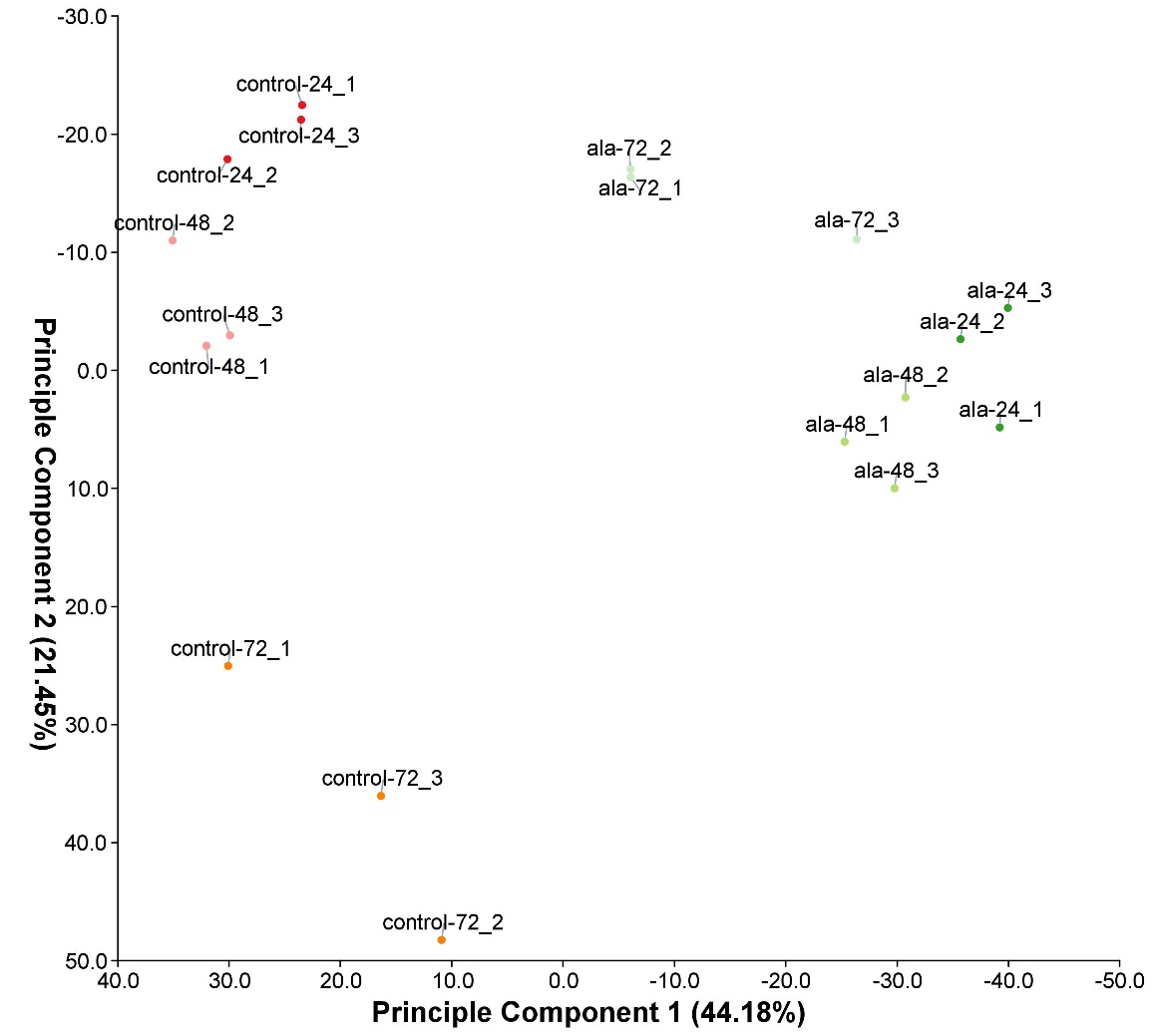 Supplementary Figure 1. Principal component analysis (PCA) showing the divergence of the respective transcriptomes in response to ALA treatment. The PCA was conducted with the using the internal steps of the R package version 3.5.3 (http://www.Bioconductor.org).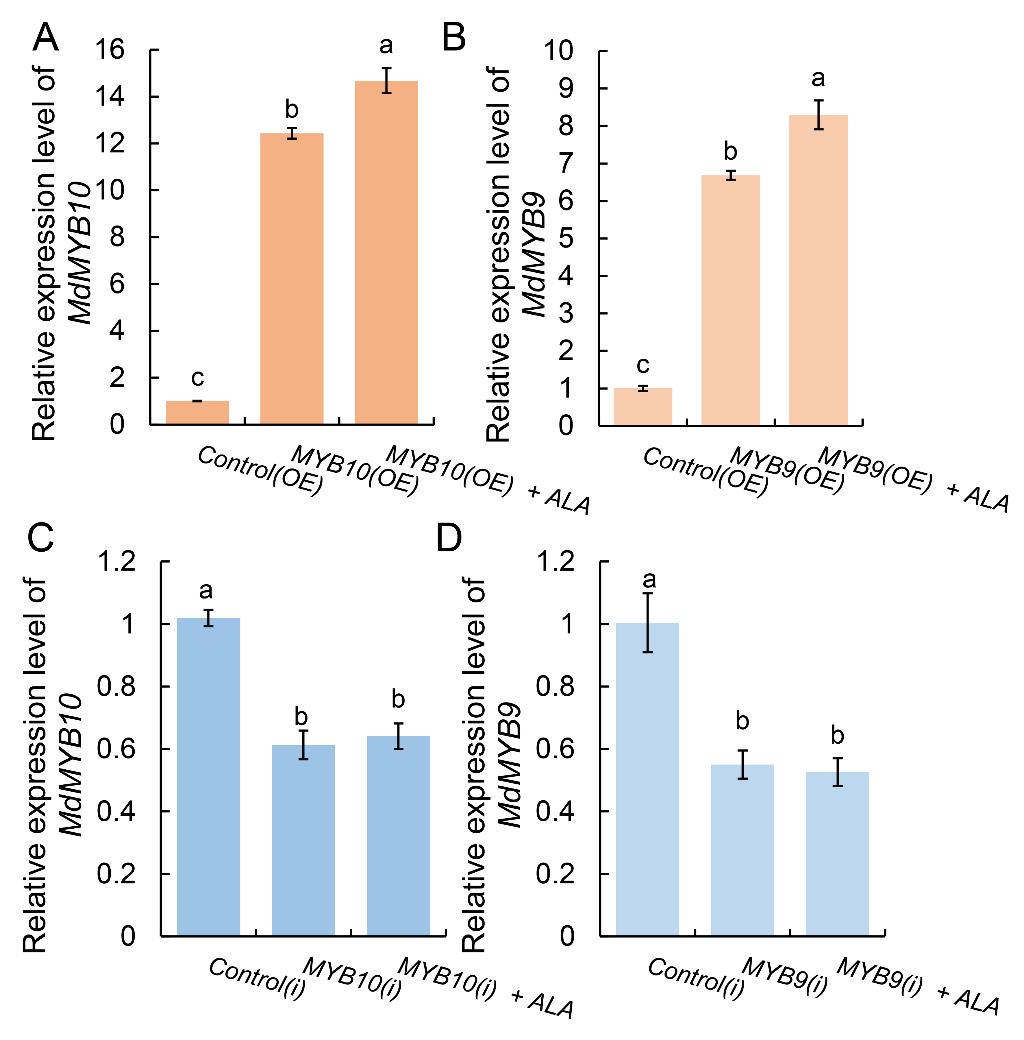 Supplementary Figure 2. qRT-PCR analysis of the relative expression of target genes in transgenic calli. Relative expression level was calculated using the 2-CT method with three replicates. The different letters in each gene represent significant differences (P < 0.05). 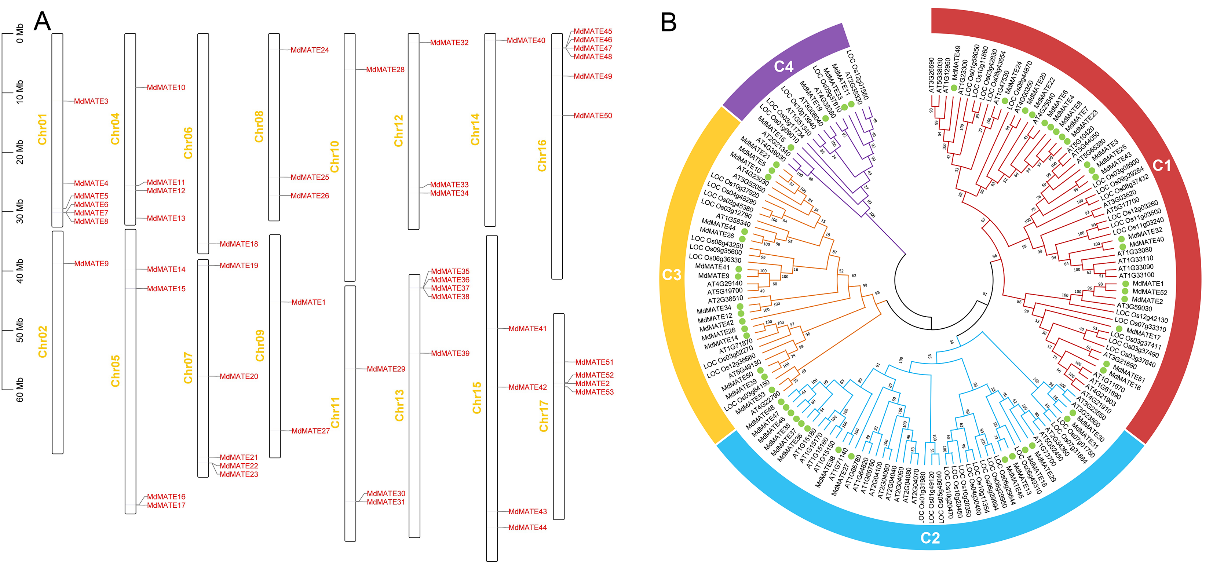 Supplementary Figure 3. Chromosomal location of MdMATEs and phylogenetic analysis of MdMATEs proteins and MATE proteins from other species. The phylogenetic tree was generated with MEGA X software using the maximum likelihood (ML) method. Bootstrap values from 1000 replicates are indicated at each branch.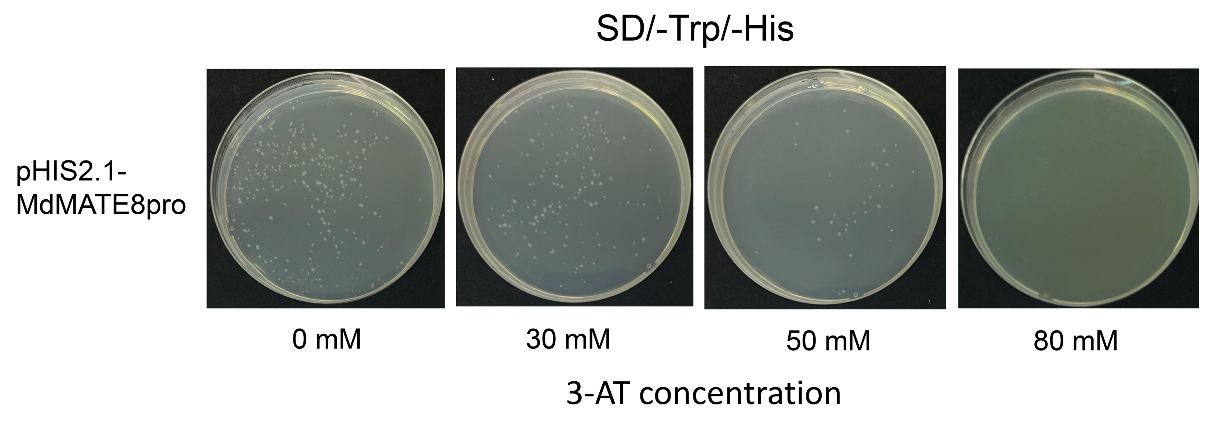 Supplementary Figure 4. Screening of the optimal concentration of 3-AT used for yeast one hybrid assay. The yeast strain Y187 transformed with the pHIS2-MdMATE8pro vectors were grown on -Trp/-His medium containing different concentrations of 3-AT.Gene nameGenBank accession numbersProtein sequenceNtAN2ACO52470MNICTNKSSSGVKKGAWTEEEDVLLKKCIEKYGEGKWHQVPLRAGLNRCRKSCRLRWLNYLRPHIKRGDFSFDEVDLILRLHKLLGNRWSLIAGRLPGRTANDVKNYWNSHLRKKLIAPHDQKESKQKAKKITIFRPRPRTFSKTNTCVKSNTNTVDKDIEGSSEIIRFNDNLKPTTEELTDDGIQWWADLLANNYNNNGIEEADNSSPTLLHEEMPLLSPhAn2AAF66727MSTSNASTSGVRKGAWTEEEDLLLRECIDKYGEGKWHLVPVRAGLNRCRKSCRLRWLNYLRPHIKRGDFSLDEVDLILRLHKLLGNRWSLIAGRLPGRTANDVKNYWNTHLRKKLIAPHDQKQESKNKAVKITENNIIKPRPRTFSRPAMNNFPCWNGKSCNKNTIDKNEGDTEIIKFSDEKQKPEESIDDGLQWWANLLANNIEIEELVSCNSPTLLHEETAPSVNAESSLTQGGGSGLSDFSVDIDDIWDLVSLeANT1AAQ55181MNSTSMSSLGVRKGSWTDEEDFLLRKCIDKYGEGKWHLVPIRAGLNRCRKSCRLRWLNYLRPHIKRGDFEQDEVDLILRLHKLLGNRWSLIAGRLPGRTANDVKNYWNTNLLRKLNTTKIVPREKINNKCGEISTKIEIIKPQRRKYFSSTMKNVTNNNVILDEEEHCKEIISEKQTPDASMDNVDPWWINLLENCNDDIEEDEEVVINYEKTLTSLLHEEISPPLNIGEGNSMQQGQISHENWGEFSLNLPPMQIbMYB1BAF45114MVISSVWSGSSSRVRKGSWSEEEDQLLRECIQKYGEGKWHLIPLRAGLNRCRKSCRLRWLNYLRPDIKRGEFSPDEIDLILRLHRLLGNRWSLIAGRIPGRTANDVKNLWNTHLQKKVSAMASSRQDNYWKGKAPEITENTVVRPRPRRFLKASSSPTTLLTGNATMVAYDGQLQEHMTTQPETTSDLLMENVQQKNLTTTLPSALETTPHDNVKWWEDVLSDKELNEEGQICWSEFPTDIDLLSELLSInMYB2BAE94709MVNSSSAWPPPSSSRLMRKGAWTEEEDNLLRKCIQKYGEGKWHLVPLRAGLNRCRKSCRLRWLNYLRPDIKRGDFSVDEVDLIMRLHRLLGNRWSLIAGRIPGRTANDVKNYWNTHIQKKVFAMARMQDNWKGKAPEIRENTVVRPRPRRFLNTSLSPTSKTGKATAVTYDAQIQGHTLPQPPEAIITTSDLVMENVQLNNTIATLPSELETTTSDDRVRWWEDLLFDKEFNDDEGNACMHEGQVGWTNLPIDMDVvMYBA1BAD18977MESLGVRKGAWIQEEDVLLRKCIEKYGEGKWHLVPLRAGLNRCRKSCRLRWLNYLKPDIKRGEFALDEVDLMIRLHNLLGNRWSLIAGRLPGRTANDVKNYWHSHHFKKEVQFQEEGRDKPQTHSKTKAIKPHPHKFSKALPRFELKTTAVDTFDTQVSTSRKPSSTSPQPNDDIIWWESLLAEHAQMDQETDFSASGEMLIASLRTEETATQKKGPMDGMIEQIQGGEGDFPFDVGFWDTPNTQVNHLIVvMYBA2BAD18978MKSLGVRKGAWTQEEDVLLRKCIEKYGEGKWHLVPLRAGLNRCLKSCRLRWLNYLKPDIKRGEFALDEVDLMIRLHNLLGNRWSLIAGRLPGRTANDVKNYWHGHHLKKKVQFQEEGRKKPQTHSKTKAIKPHPHKFSKALPRFELKTTAVDTFDTQVSTSSKPSSTSPQPNDDIIWWESLLAEHAQMDQETDFSASGEMLIASLWTEETATQKKGTHSKTKAIKPHPHKFSKALPRFELKTTAVDTFDTQVSTSCsRubyAFB73913MADSLGVRKGAWTGEEDDLLRKCIEKYGEAKWHQVPLRAGLHRCRKSCRLRWLNYLNPNIKRGEFAADEVDLILRLHKLLGNRWSLIVGRLPGRTANDVKNFWNTHLRKKVDKCCKNNKEMKAKAEKVEKINIIKPQPRTFAKNSQWLKGKGMTSNNLQLGDYNLGKQSTPSDHHHHHQQQQENETESVWWESFLFGDELDQQGISSSLSRPEEESTTANIFAEKSPVVTKVTENRVIEAGQSCPTDDFAFDAELAmVENOSAABB83828MGNNPLGVRKGTWTKEEDILLKQCIEKYGEGKWHQVPIRAGLNRCRKSCRMRWLNYLSPNIKRGSFTRDEVDLIVRLHKLLGNRWSLIAGRLPGRTGNDVKNFWNTHFEKKSGERENTENINPKLINSSNIIKPQPRTFLKLRPKETKKQKNIRNVCTANDDKQQPLSTSGQLEEVNERIRWWSELLDFADYVDAmROSEA1ABB83826MEKNCRGVRKGTWTKEEDTLLRQCIEEYGEGKWHQVPHRAGLNRCRKSCRLRWLNYLRPNIKRGRFSRDEVDLIVRLHKLLGNKWSLIAGRIPGRTANDVKNFWNTHVGKNLGEDGERCRKNVMNTKTIKLTNIVRPRARTFTGLHVTWPREVGKTDEFSNVRLTTDEIPDCEKQTQFYNDVASPQDEVEDCIQWWSKLLETTEDGELGNLFEEAQQIGNAmROSEA2ABB83827MQKNPRGVRKGTWTKEEDILLMECIDKYGEGKWHQVPLKAGLNRCRKSCRLRWLNYLRPNIKRGCFSKDEVDLIVRLHKLLGNKWSLIAGRIPGRTANDVKNFWNTHVGKNLGVDGERRKKNVMNTKNSKETNIIRPRARTFNGLHVTWPREHGKNDAFSNVRITSTTENLDYEKQKPFHNNVASTPEEVDESIRWWSNLLETTEDELENLFEDVQQTGKMSEWAtPAP2/MYB90AAG42002MEGSSKGLRKGAWTAEEDSLLRLCIDKYGEGKWHQVPLRAGLNRCRKSCRLRWLNYLKPSIKRGRLSNDEVDLLLRLHKLLGNRWSLIAGRLPGRTANDVKNYWNTHLSKKHESSCCKSKMKKKNIISPPTTPVQKIGVFKPRPRSFSVNNGCSHLNGLPEVDLIPSCLGLKKNNVCENSITCNKDDEKDDFVNNLMNGDNMWLENLLGENQEADAIVPEATTAEHGATLAFDVEQLWSLFDGETVELDAtMYB114Q9FNV8MEGSSKGLRKGAWTAEEDSLLRQCIGKYGEGKWHQVPLRAGLNRCRKSCRLRWLNYLKPSIKRGKFSSDEVDLLLRLHKLLGNRWSLIAGRLPGRTANDVKNYWNTHLSKKHEPCCKTKIKRINIITPPNTPAQKVDIFAtPAP1/MYB75AAG42001MEGSSKGLRKGAWTTEEDSLLRQCINKYGEGKWHQVPVRAGLNRCRKSCRLRWLNYLKPSIKRGKLSSDEVDLLLRLHRLLGNRWSLIAGRLPGRTANDVKNYWNTHLSKKHEPCCKIKMKKRDITPIPTTPALKNNVYKPRPRSFTVNNDCNHLNAPPKVDVNPPCLGLNINNVCDNSIIYNKDKKKDQLVNNLIDGDNMWLEKFLEESQEVDILVPEATTTEKGDTLAFDVDQLWSLFDGETVKFDAtMYB113Q9FNV9MGESPKGLRKGTWTTEEDILLRQCIDKYGEGKWHRVPLRTGLNRCRKSCRLRWLNYLKPSIKRGKLCSDEVDLVLRLHKLLGNRWSLIAGRLPGRTANDVKNYWNTHLSKKHDERCCKTKMINKNITSHPTSSAQKIDVLKPRPRSFSDKNSCNDVNILPKVDVVPLHLGLNNNYVCESSITCNKDEQKDKLININLLDGDNMWWESLLEADVLGPEATETAKGVTLPLDFEQIWARFDEETLELNGmMYB10ACM62751MERSSGIRKGTWTVEEDKLLRMCVEKYGEGKWHQIPKKAGLNRCRKSCRLRWLNYLKPNIKRGDFLADEVDLMLKLHKLLGNRWSLIAGRLPGRTANDVKNFWNTHLKKRTVSPPEDEENLKSPTPQKIVTRGNIFKPRPRKFSNCSCPFDASRKKSDIGINSLQSYQLSNNSKSVISLQNHPLVPPISTEENPAWWETMLFEENLEENKLDTKANGWCEQDDQFLTSFFNGEITQGTTVEGSTKNDESGHWPDLMrMYB1ADG21957MEGSLGVRKGAWTVEEDTLLKLYIEKYGEGKWHQVPPRAGLNRCRKSCRLRWLNYLKPNIKRGEFKADEVDLMIRLHKLLGNRWSMIAGRLPGRTANDVKNYWNTHLRKNAISRIKDGGEKAQQTSKVNIIKPRPRTFAKNLTWFGGKPTIMAASFQPKDNVISDLPPAPLPSENSVKWGENLFDDKEAGDEIGTYDVGGLNEEPIATFRWAEAAPAETVGTPLDEFGPSFWAEFPSNLDVWDFLDPGhMYB10CAD87010MGAEARSGLRKGAWTAEEDMLLKNCIERYGEGKWHLVPLKAGLNRCRKSCRLRWLNYLRPNIKRGDFGEDEIDLIIRLHKLLGNRWSLIAGRIPGRTANDVKNWWNTHLRSRHQQQQKVHQEDELSQDTTVAIIKPQPRTFSKTLNWFGNRQSVKDHVDINIIKSSSASDTNNISAPPELIASPKILDDAINECRQKLFDGDEKEVDIDGHVRWSFTPADEEPLNIVDQENGHDSLLDFPIDEVVWDLLNLhMYB6BAJ05399MSPFRVSATSSSFSQMSPSPVLRLVRKGAWTQVEDDLLKRCIERHGVVRWSRVPQLAGLNRCRKSCRLRWLNYLDPRIRRGQFEEDEDDLIIRLHKLLGNRWSLIAGRLPGRTANDVKNYWNSHLSKKLIPQEKKVRACPCIAAPTRPQPRKCSIKTKTSVDDQQVNMSELIPQKKKVRACRIIAAPTRPQPRKCSIETKTSVDEQQVNMSESRPSADTANCAVWQDDLGNVKEMIEQLTEATIPSENTEGFAHEEsMYBA1AGT39060MKPDFSEMFKSGVRKGAWTKEEDEVLKICVEKYGVGNWHRIPQRAGLNRCRKSCRMRWLNYLNPNINRGVSREDEIDLMLKMHKLLGNRWSLIAGRLPGRTANDVKNFWNTQLRHKSVLNNKDKERILPPKKVQVIKPHPRIFKPVPTRLTGEPAFCNLQEQQQEEGNQHPIAEDTIWWEELLFHDKEMNHGTSVSFGREEVVSTTNSTEEERKAALFSDVDFEFQDFSDLNFWNFEZmC1AAA33482MGRRACCAKEGVKRGAWTSKEDDALAAYVKAHGEGKWREVPQKAGLRRCGKSCRLRWLNYLRPNIRRGNISYDEEDLIIRLHRLLGNRWSLIAGRLPGRTDNEIKNYWNSTLGRRAGAGAGAGGSWVVVAPDTGSHATPAATSGACETGQNSAAHRADPDSAGTTTTSAAAVWAPKAVRCTGGLFFFHRDTTPAHAGETATPMAGGGGGGGGEAGSSDDCSSAASVSLRVGSHDEPCFSGDGDGDWMDDVRALASZmPlAAA19819MGRRACCAKEGVKRGAWTAKEDDTLAAYVKAHGEGKWREVPQKAGLRRCGKSCRLRWLNYLRPNIKRGNISYDEEDLIVRLHKLLGNRWSLIAGRLPGRTDNEIKNYWNSTLGRRAGGSRVVFAPDTGSHATPAAGSREMTGGQKGAAPRADLGSPASAAVVWAPKAARCTGGLFFHRRDTHTPHAGGTETPTPMMAGGGGGEARSSDDCSSAASVSPLVGSSQHDPCFSGDGDGDWMDDVRALASFLESDEERLLjTT2aBAG12893MGRSPCCSKQGLNRGAWTAQEDQILRDYVHLHGQGKWRNLPQSAGLKRCGKSCRLRWLNYLRPDIKRGNISRDEEELIIRLHKLLGNRWSLIAGRLPGRTDNEIKNYWNTNLCKRVQDGVDVGDSKTPSSQEKNNHHDQKAKPQSVTPSVFSSSQPKNNNVIRTKASKCSKVLLRDPLLPCPPMQTQSDDFIAKLLEEAEGEPLLSAVANDFTSGDEDGVLSFDPCGNEKELSTDLLLDLDIGEICLPEFINSDFVvMYBPA2ACK56131MGRRPCCAKEGLNRGSWSAWEDKILCNYVEVHGEGKWRDLPQRAGLKRCGKSCRLRWLNYLRPDIKRGNISSEEEELIIRLHKLLGNRWSLIAGRLPGRTDNEIKNYWNTNLSKRLQASKGQNSPNKKVENPKNQTSGTGKSSAELHTVIRTRAVRCSKVIIPRVQADFDENPSPKMAVPTSEPSSSALEQGETANFFMGFDIGDLLTSDALNSFLDQDEEMGENNSNGVSDHFPPCSDFLAPEIENQEGVSGLLFaMYB11AFL02461MGRSPCCAKEGLNRGAWTAMEDRTLTEYITTHGEGKWRNLPKRAGLKRCGKSCRLRWLNYLRPDIKRGNITRDEEELIIRLHKLLGNRWSLIAGRLPGRTDNEIKNYWNTNIRKKVQDHSSTNSEANITHHKPPNHQTQKKNTNVVRTKASRCTKVFMPHQQSQMDKKGTCNNPTADQQGAAPFLNHDYYDPINYNDDPALRMMGITDTHHQESDDLSPFLNLEIDNENSNSCGFMVDFKMDESFLSEFLNVDFSAtTT2NP_198405MGKRATTSVRREELNRGAWTDHEDKILRDYITTHGEGKWSTLPNQAGLKRCGKSCRLRWKNYLRPGIKRGNISSDEEELIIRLHNLLGNRWSLIAGRLPGRTDNEIKNHWNSNLRKRLPKTQTKQPKRIKHSTNNENNVCVIRTKAIRCSKTLLFSDLSLQKKSSTSPLPLKEQEMDQGGSSLMGDLEFDFDRIHSEFHFPDLMDFDGLDCGNVTSLVSSNEILGELVPAQGNLDLNRPFTSCHHRGDDEDWLRDFaMYB9AFL02460MGRSPCCSKEGLNRGAWTALEDKVLTSYIKAHGEGKWRNLPKRAGLKRCGKSCRLRWLNYLRPDIKRGNISGDEEELIIRLHNLLGNRWSLIAGRLPGRTDNEIKNYWNTTLSKKAKPESHSGSSKETSPGPTRFRPRKASAAATTQPQVIRTKATRLTRMPVPSLPLLIDDCSTSTTALELQVPQTQLVSSLPEDAVNTQVHFQGTDAMNFGCNGFQATAGDDEDAKGDYDIPLDDGMLNDWTGNGNCDLENYGOsMYB3BAA23339MGRKPCCSKEGLNRGAWTAMEDDILVSYIAKHGEGKWGALPKRAGLKRCGKSCRLRWLNYLRPGIKRGNISGDEEELILRLHTLLGNRWSLIAGRLPGRTDNEIKNYWNSTLSKRVAMQRTAAATSMPAAATTSSNADAAGAAARRRRSPEPRTVVVSPIRTKALRCNNNSSSGIVVVQQAGACSHGGRPPESGAPGDAAADKVATPQAVQQQQQQELAGAEDDDDLPVPAVCIDLDLDDIELGGLDGFLISPWRDkMYB4BAI49721MGRAPCCSKVGLHRGPWTGKEDGLLTKYIQVHGEGSWRSLPKKAGLLRCGKSCRLRWMNYLRPDIKRGNITPDEDDLIIKMHALLGNRWSLIAGRLPGRTDNEIKNYWNTHLSKRLRSQGTDPNTHKKLSDSHVQEPKKRSSNKKQKNKSKSNLDHTEKLKVHNPKPFRIKSLASFSFSRDSSSFDWTTTTATATPSGSSNHEGERGMLGNNGSNGHEVGFFIGEDGSDHYHHDHMMDDSDLECQSLEKLYEEYLVvMYBPA1CAJ90831MGRAPCCSKVGLHRGSWTAREDTLLTKYIQAHGEGHWRSLPKKAGLLRCGKSCRLRWMNYLRPDIKRGNITPDEDDLIIRLHSLLGNRWSLIAGRLPGRTDNEIKNYWNTHLSKKLRSQGTDPNTHKKMTEPPEPKRRKNTRTRTNNGGGSKRVKISKDQENSNHKVHLPKPVRVTSLISMSRNNSFESNTVSGGSGSSSGGNGETLPWPSFRDIRDDKVIGVDGVDFFIGDDQGQDLVASSDPESQSHMPPTDNAtMYB32EFH43356MGRSPCCEKDHTNKGAWTKEEDDKLISYIKSHGEGCWRSLPRSAGLQRCGKSCRLRWINYLRPDLKRGNFTLEEDDLIIKLHSLLGNKWSLIATRLPGRTDNEIKNYWNTHVKRKLLRRGIDPATHRPINKTPQDSSDSSKTEDSLVKILSFGPQLEKIANFGDERNEKEVMCQKERVEYSVVEERCLDLNLELRISPPWQDQLHDEKNLRFGRVKRMCTACRFGFGNGKECSCDNTKSQTEDSSSSSYSSTDFSAtMYB4NP_195574MGRSPCCEKAHTNKGAWTKEEDERLVAYIKAHGEGCWRSLPKAAGLLRCGKSCRLRWINYLRPDLKRGNFTEEEDELIIKLHSLLGNKWSLIAGRLPGRTDNEIKNYWNTHIRRKLINRGIDPTSHRPIQESSASQDSKPTQLEPVTSNTINISFTSAPKVETFHESISFPGKSEKISMLTFKEEKDECPVQEKFPDLNLELRISLPDDVDRLQGHGKSTTPRCFKCSLGMINGMECRCGRMRCDVVGGSSKGSDAtMYB7NP_179263MGRSPCCEKEHMNKGAWTKEEDERLVSYIKSHGEGCWRSLPRAAGLLRCGKSCRLRWINYLRPDLKRGNFTHDEDELIIKLHSLLGNKWSLIAARLPGRTDNEIKNYWNTHIKRKLLSKGIDPATHRGINEAKISDLKKTKDQIVKDVSFVTKFEETDKSGDQKQNKYIRNGLVCKEERVVVEEKIGPDLNLELRISPPWQNQREISTCTASRFYMENDMECSSETVKCQTENSSSISYSSIDISSSNVGYDFLGAtMYB12ABB03913MGRAPCCEKVGIKRGRWTAEEDQILSNYIQSNGEGSWRSLPKNAGLKRCGKSCRLRWINYLRSDLKRGNITPEEEELVVKLHSTLGNRWSLIAGHLPGRTDNEIKNYWNSHLSRKLHNFIRKPSISQDVSAVIMTNASSAPPPPQAKRRLGRTSRSAMKPKIHRTKTRKTKKTSAPPEPNADVAGADKEALMVESSGAEAELGRPCDYYGDDCNKNLMSINGDNGVLTFDDDIIDLLLDESDPGHLYTNTTCGVMSlMYB12ACB46530MGRTPCCEKVGIKRGRWTAEEDQILTNYIISNGEGSWRSLPKNAGLLRCGKSCRLRWINYLRSDLKRGNITSQEEDIIIKLHATLGNRWSLIAEHLSGRTDNEIKNYWNSHLSRKVDSLRIPSDEKLPKAVVDLAKKGIPKPIKKSSISRPKNKKSNLLEKEALCCTNMPACDSAMELMQEDLAKIEVPNSWAGPIEAKGSLSSDSDIEWPRLEEIMPDVVIDDEDKNTNFILNCFREEVTSNNVGNSYSCIEEGVvMYBF1ACV81697MGRAPCCEKVGLKKGRWTAEEDEVLVKYIQANGEGSWRSLPKNAGLLRCGKSCRLRWINYLRADLKRGNFSEEEEEIIIKLHASLGNRWSMIAGQLPGRTDNEIKNYWNSHLSRKVHSFRRLTNEGPSMVIDLAKVTTAHKRKVGRTSRWAMKKNRSDKSIREDVNKSSLEKPKGDDDGNGVIAEKETRSETMTGDLYAQVNEEENPELMASHLLGCGGRMFGEGSETFGPFRVPEVEGLCFSENMESGVLVDGGVvMYB5aAAS68190MRNPASASTSKTPCCTKVGLKRGPWTPEEDELLANYVKREGEGRWRTLPKRAGLLRCGKSCRLRWMNYLRPSVKRGQIAPDEEDLILRLHRLLGNRWSLIAGRIPGRTDNEIKNYWNTHLSKKLISQGIDPRTHKPLNPKPNPSPDVNAPVSKSIPNANPNPSSSRVGEIGSNHEVKEIESNENHKEPPNLDQYHSPLAADSNENWQSADGLVTGLQSTHGTSNDDEDDIGFCNDDTFPSFLNSLINEDVFGNHNVvMYB5bAAX51291MRNASSASAPPSSSSKTPCCIKVGLKRGPWTPEEDEVLANYIKKEGEGRWRTLPKRAGLLRCGKSCRLRWMNYLRPSVKRGQIAPDEEDLILRLHRLLGNRWALIAGRIPGRTDNEIKNYWNTHLSKKLISQGIDPRTHKPLNPNSSSVDVKASSSKAKAVMNPNPNPNPSPSEKAAANKEAGNFKSDNQYQIGAAGNDGSANIQNSDGSGTGLRSSNNEEDDDLNCGTDDVFSSFLNSLINEDVFPGQHHLQQQDcMYB6ARD08871MHPKALKNSTNPLKLRKGAWGSDEDALLRKCIEKYGEGKWHLVPRRAGLNRCRKSCRLRWLNYLRPTIKRGDFAADEVDLMMRLHKLLGNRWSLIAGRLPGRTANDVKNFWNTNVQKKLTTSSNHGQTEAVKVQEVVNKNQTSNAGTSAAATHVVVKPLPRTLSKGTSVPCYNPNAIGHKHSPWPGGMVYNKISSSNNNNNSCMVMNKTLSPAAPLPDQDGTEWWKNLFAEIGIQGQEEGSLEGHLVASSSGSENMDP0000031172MGRSPCCSKEGLNRGAWTALEDKILTAYIKAHGEGKWRSLPKRAGLKRCGKSCRLRWLNYLRPDIKRGNISGDEEELIVRLHNLLGNRWSLIAGRLPGRTDNEIKNYWNTTLWKKSKADSPSGSSKETSQHPSKSVVKKKDVESKTTSTAAAKPLVIRTKATRLSKILVPQNIPSMDP0000127691MEGYNENLSVRKGAWTREEDNLLRQCVEIHGEGKWNQVSYKAGLNRCRKSCRQRWLNYLKPNIKRGDFKEDEVDLIIRLHRLLGNRYMDP0000133416MAGGQHRGWGMINDEGWRKGPWTAEEDGFLIEHVRFHGEGRWNSVARLAGLKRNGKSCRLRWVNYLRPEHKRGQITPHEESLILDLHARWGNRTHFKKEAKMPSDASERAKNHILRRQKFHNQQQQQKNLQVDEEEVKRIMSLLDENETKMPLYWPHAANLRMDP0000159011MRKPCCEKEGTNKGAWSKQEDQKLIDYIKTHGEGCWRSLPKAAGLHRCGKSCRLRWINYLRPDIKRGNFEQDEEELIIKLHALLGNRWSLIAGRLPGRTDNEVKNYWNSHIRKKLIKMGIDPNNHRLNQIIPRPNPQNDSVSPAATSSGSMSNINACTKTPLKSSDDQIDHRASEAASVLEDETSGPSSRDLNLDLTIAFPEPSLQVEEGMPKLIKGSNTTAREIETNLQHLPTLVLFRMDP0000167107MSTNTKTLSSNYSGEDDSELRRGQWILEEDSLLIQYIERHGEGQWNLLAKRSGLRRTGKSCRLRWLNYLKPDVKRGNLSPEEQLLILDLHSKMGNRWSKIARYLPGRTDNEIKNYWRTRVHKQARHLNIDTKSREFQNMIRCYWMPRLKQKIGRETSISSAVLNQNPTISQPRENNTFQHFTATISPPPQILVQEEINMSGTMYNLDVEKQNTEADYCRSSFIFPSEPMDMSKTAQFPECPPFYCGDNNGYDMESMDP0000175918MGRAPCCEKAHTNKGAWTKEEDQRLIDHIRQHGEGCWRSLPKAAGLLRCGKSCRLRWINYLRPDLKRGNFTQEEDELIIKLHSLLGNKWSLIAGRLPGRTDNEIKNYWNTHIKRKLISRGLDPQTHRPLNQTTTAAAAATPASRLDLRNRSSPSSAVFDHKTIKNNKFELLKHPKMEHEYYNYNIESEANCSTTTGSGTTTDEDQKQQNKYKCSDLNLDLSIGLEPFQSEPTRASSGNSAESRLQRIIAPSNSNNMDP0000197283MGRAPCCDKNGLKKGPWTPEEDQKLMDYIQKHGYGNWRTLPKNAGLQRCGKSCRLRXTNYLRPDIKRGXFSFEEEETIIQLHSILGNKWSAIAARLPGRTDNEIKNYWNTHIRKRLLRMGIDPVTHSPRLDLLDFSSILYNSSHHHHQMNNFSRLLGQPIGLNPELLRLATSLIQSRXENNSNQNFVLQNAQENDYHQICNPQIQPQQPVQDNVPYPNEVSQLMQQQPNVEYPSSLSDFRSQNSQLNEWQSNVGTMDP0000210851MGRSPCCSKEGLNRGAWTALEDKILSSYIKAHGEGKWRSLPKRAGLKRCGKSCRLRWLNYLRPDIKRGNISGDEEELIVRLHNLLGNRWSLIAGRLPGRTDNEIKNYWNTTLGKKSKVDSFSGSSKETSLNPCKSIAKKKDVESKTSTAAAQPLVIRTKATRLTKILVPQNIPSDENYTAAAANPLELQTQSAEKGGSTEEFPRTNAGDCSNILKNFGCDDDDIDAKGDQYCNEFQLLNSIPLDEAXINDGCWTGMDP0000241185MSSSSVWNKEEDKEFENAIAMHWIDENSKEMWEKIAELVPSKSMGELKQHYQMLVDDVGAIEAGRVSPPNYAVDEAANTLSSSKDSGHRASSSGASASDKRLNCGHGGGFSGLGHDSAGHGGKGGSRADQERKKGIPWTEEEHRLFLLGLDKFGKGDWRSISRNFVISRTPTQVASHAQKYFIRLNSMNRDRRRSSIHDITSVNNGDVSSHQQPPITGQQTNTYPPSAGTAIRVGGPQTAKHRPQSHMAGLGMYGMDP0000259614MEGYNENLSVRKGAWTREEDNLLRQCRKSCRQRWLNYLKPNIKRGDFKEDEVDLIIRLHRLLGNRWSLIARRLPGRTANAVKNYWNTRLRIDSRMKTVKNKSQEMRKTNVIRPQPQKFNRSSYYLSSKEPILDHIQSAEDLSTPPQTSSSTKNGNDWWETLLEGEDTFEXAAYPSIELEEELFTSFWFDDRLSPRSCANFPEGQSRSEFSFSTDLWNHSKEEMDP0000261265MVPVSSRSSKKDVNRGSWTAEEDQKLAQVIEIHGPRRWKSIATKAGLKRCGKSCRLRWMNYLRPNIKRGNISDQEEDLILRLHKLLGNRWSLIAGRLPGRTDNEIKNYWNSHLSKKMKQNRAVSKTVQGSTEQKNIKANDVNALTIEREDAFKLEENFNFGFNGGQFFNCSSSEQGPLNLEWMNKFLEMDESWFTLHDIMDP0000266156MGRTPCCDKENVKRGPWSPEEDAALKSYLQSHGSDGTASNWIHLPKKAGLRRCGKSCRLRWLNYLRPDIKHGGFTEEEDSIICNLYNQMGSRQYFLTYLHFLNSPNFLRWSVIASYMPGRTDNDVKNYWNTKLKKKLLGGKIKNISSKEPTIANNANFFGIPEAEKPQDSAFSTSEPQVPSTLQMLYDVXSGLSADNQTMSLNPDQLYNPKLSGFSDLGARSRRNYSTTVSLSQEGSSISDSSSMAGNLYLDQDSMDP0000268980MQEETREIPKPKTSKDDSSKPIPESEDTFLXQRHIXNPIEXSLAEPGLPAKRCHRRXKFFTELNGFPSLAKNHRTDLNKDVDVXSLIAISKGFLVNSLTXXEIEANVVPTIGXVXQANYIVGKNHILSRWRSNVSFWLTRELALESIRSKHKGLVXSAYEFXVEHGYINFGLAPTGNHSGISGTSCHHNSMGLNLNLSSNFGRQPPQSQAAPEYRETEVHRLQRXVFFLAVEQEVLQLQILMHNPELNDLSPASSMDP0000298689MGAMSSEDRVTGSWNPQEDATLIKLVAQHGPSNWSLISTGIPGRSGKSCRLRWCNQLCPTVQHKPFSPQEDSIIIQAHALHGNKWATIARLLPGRTDNAIKNHWNSTLRRWRRQLAKLSSESSCSDSAAAHGEEPDLKRQCLRASPEHESLKADAGGEGVIVKTSLTLSPPGENAENDVAVKSEEEEHDREAVDNNDDGEKCAVEMDETCLLTIMQRMIAQEVRNYIYGLRPDGGPTFGLHSAHQNENDAQQNMEMDP0000317257MEGCNVNLSVXRKGAWTREEDDLLRQCIEIHGEGKWRQLPNKAGLNTCRKSCRLRWLNYLKPNIKRGDFTEDEVDLTIRLHKLLGNRYMDP0000407613MVRTPCRDENGMKKGTWTPDEDRKLIAYVTRYGCWNWRQLPKFAGLSRCGKSCRLRWMNYLRPNIKRGNYSTEEEETIVKLHEKLGNRWSAIAAQLPGRTDNEIKNHWHTNLKKRTNNKQCNSSFSSSATNTEETPSYSSLEAAVDQPIKKAIFPNAESTVTPQVTQKTDDRVDNSSQLSPSPQPSSSEVSSMSADNNWVNYVEDINVTSMEAYADSQFIDDFWTEPFLADNSYIPSGFYTPLMDSEFVYPLFGGMDP0000477900MEALXICSSSASSSDTSSSESSLTRNPNKPERIKGPWSAEEDRVLTRLVERYGPRNWSLISRYIKGRSGKSCRLRWCNQLSPSVQHRSFSQAEDETILAAQARFGNRWATIARLLPGRTDNAVKNHWNSTLKRRVRGDQLTEGGSFLGGGGNVGSNEGMSTNSVSGSLVNGSMEFDPLTELTLAPPGIGSGSGGAMVAEQRRNNESVPAGFWDAMRDVIAREVRDYVATTFSEPSGLLMDP0000573302MEGYNVNLSVMRKGAWTREEDDLLRRCIETLGEGKWHQVPYKAVTSAYVKRAMPRDLVPHIIVHVERCXXNLGLNRCRKSCRLRWLNYLKPNIKRGDFTEDEVDLIVRLHKLLGNRWSLIAGRLPGRTSNDVKNYWNTQLRIDSGVKTMKNKFQETRKTIAIRPQPQKFIQGSYYLNSKEPILDHIQAAEDLSTLPQTSSSTKNGNDWWXTLLEDEDAFERIACPSLELEEEHFSMDP0000655330MRNPSSSSKAAAAASAKMQTTITASSSSSKAAGVAGGTKTPCCAKVGLKRGPWTPEEDELLANYIKKEGEGRWRTLPKRAGLLRCGKSCRLRWMNYLRXSVKRGQIAPDEEDLILRLHRLLGNRWSLIAGRIPGRTDNEIKNYWNTHLSKKLISQGIDPRTHKPLNXDHHSAADDXDVDNTNKSTAVASSSKANDRFSNPNPSPPSDRLVHKEGDPNNSRNDGNIAIADHDLGTIVXGFANMITSINNPDASSSAMDP0000693678MAMKGAXSGEDRVKGSWSPQEDATLIKLVAQHGPRNWSLISTGIPGRSGKSCRLRWCNQLSPTVQHKPFSXQXDSVIIQAHALHGNKWATIARLLPGRTDNAIKNHWNSTLRRGRQRAEXSSTSSGSDLAAAVGDEPDMKRQCLRASPEHESLKANAGGEGVIVETSLTLSPPGEKAENEVVLKSEEEEDGHEAVDNNDDVENCRVETEETSLLKIMHRMIAREVRNYIDSLRENGGPTFGLQSAAHQNDPMDP0000755899MAFRHLMSDCDGFTRYQDLNFLPPPPVSNQLSLSNIFGGSSTSAMGVVPFSPSSSQQTNKPWSFQALENGGPKNISDLGVLSGVDQKRPTPLNLNLVGEEDDDEGRSPAGGRTSAKSCIRGHWRPAEDSKLKELVGQYGPQNWNVIAEHLDGRSGKSCRLRWFNQLDPRINRGAFSEEEEERLLAAHRLYGNKWAMIARLFPGRTDNAVKNHWHVIMARRHREQSNVFKRRKPSSPPPPSPLPHVVANFPKNPSTMDP0000764760MPVQSKFCLISYSQELVDGQPLYASSNCLPVKALNREPAGHSFHAVALKLRGCVEENKEVEDEKVVNNKEQTSIPSFDSYSSKGKKKSGGEGKEQDHYALLGLSHLRYLATEEQIRKSYRETALKYHPDKQAALLLNEVTEAAKQTKKDEIESHFKSIQEAYEVLIDPVKRRIYDSTDEFDDEIPTECAPQDFFRVFSPAFMRNGRWSVSQPIPFLGDESTPLKEVDDFYDFWYTFKSWREFPHADEFDLEQAESMDP0000787808MGRQPCCDKLGVKKGPWTAEEDKKLVNFLLTHGQCCWRAVPKLAGLRRCGKSCRLRWINYLRPDLKRGLLNDAEEQLVIDLHARLGNRWSKIAARLPGRTDNEIKNHWNTHIKKKLVKMGIDPITHEPLHKQVTTXQEMPCEASNQPANSDMSIQQMNTNIPEHGISTNSDGNSTSENSPSNDSEPAEPNPNYSEEEDPLVSFILSDTFLEDLTWDFSTSSEYSSADNPTEENSLAWFMDCNDFGVEDFELMDP0000819856MDGEKLRKGPWLEEEDERLTTVVNLKGNRRWDAXAKESGLRRSGRSCRMRWLNYLRPNIKHGQITIIEEKTILQLHQRWGNKWSKIARALPGRTDNEIKNYWRTHLKKKTQIPDGNFQCTLNKNGRGLFCQEGDMNNEKYDFDQDHDSVKNSWETKVTSSDDLGLSDFAVTNSPYETQLSDWISELSSEQNGTAYNQDCNSVESDLCHLTWTPDDSDTWDCPSFLWDMNMDP0000887107MGRSPCCAKEGLNRGAWTAHEDKVLTQYIKLHGEGRWRNLPKKAGLKRCGKSCRLRWLNYLRPDIKRGNISPDEEELIIRLHKLLGNRWSLIAGRLPGRTDNEIKNYWNTNLGKKVPDRQQQRSASNLKHHKNGEPNSKKAKSMDMASPSSLVYRTKAVKCTQVFINPQPHKVLLGHDHQHCTEETNTVLMFDGKPAAMDDDHINRTLSFSSFSNINADQENSTSDFLVDFDMNEISIASLLNSDFPEINRDYLNMDP0000915330MGRAPCCSKVGLHRGPWTPREDTLLTKYIEAHGEGHWRSLPKKAGLLRCGKSCRLRWMNYLRPDIKRGNITPDEDDLIIRLHSLLGNRWSLIAGRLPGRTDNEIKNYWNTHLSKRLRNEGTDPNTHKKLSEPIARENKRRKNQRSKSNNNKKEMVMTKDKNNKTAQHVEPQKPKVHLPKPTRFTSFLSLPRNDSFTSSTTVTTGSSSQDLNGGGGRGGGGGGFGVNTWCNNGGLVFCVGDEDQDHDPINSSADGGMDP0000932804MGRHSCCYKQKLRKGLWSPEEDEKLLNYITKHGHGCWSSVPKLAGLQRCGKSCRLRWINYLRPDLKRGPFSQQEENLIVELHAVLGNRWSQIAAQLPGRTDNEIKNLWNSCIKKKLRQRGIDPNTHKLLSEVLNQNIDTETNNNNNINLSPTYKSNEKASEGSNELSLVEAVSXKHPPSASENRFNPVEVSSTSKLISSKSLTHEGSXSSCRPCDFVGYFSFPHHNNQNNYGSSSDMGLQAVNQNTTFSFLNQNPGene ID Protein sequenceVvAM1 [Vitis vinifera]METPLLNSGAEEGYSGPDGDYQPLRSWREVRSMVWKETVKLWRVAGPLAFQILCQFGTNSMTSVFVGHIGNLQLSAVSISLSVIGTFSFGFMLGMGSALETLCGQAYGAGQVHLLGVYLQRSWIILLVTCVILSPVYVFATPILKVLGQEDAIADLAGQFTIETIPQLFSLAIIFPTQKFLQAQSKVNVQATIAFVALILHIGMLSVFIFVFGWGTTGAAIAYDISNWVIAVSQVVYAIGWCKEGWTGLTWSAFRVvAM3 [Vitis vinifera]METPLLKSGAERGYGGEGGDYPPLTTWREVRSMLWRETVKVWRVAGPLAFQILCQFGTNLVTTVFVGHIGNLELSAVSISVSVIGTFSFGFMLGMGSALETLCGQAYGAGQVQLLGVYLQRSWIILLVSCIILLPIYIFATPILKALGQEDEIADLAGQFTLETIPQLFSLAIIFPTQKFLQAQSKVNVQATICFVALILDIGMLAVFIFVFGWGTTGAAIAYDISSWVTAVAQVVYAISWCKEGWTGLTWSAFRMtMATE2 [Medicago truncatula]MDSHTPLLNTTAATSSSSELLELDGGDYLEVKGFKQARKVFAIETLRIWKIALPIVFNILCQYGVNSITNIFVGHLGDIQLSAISLINSVIGTFAFGFMLGMGSATETLCGQAFGAGQVHMLGVYMQRSWIILFVTSIILLPIYIFAAPILKLLGQQEDMADLAGSFALLVIPQFLSLSFNFPTQKFLQSQSKVNVIAWIGLVALIVHIGLLWLLIYVLDLGLTGAAIAFDVTSWGITLAQLVYVVIWCKDCWNGSlMTP77 [Solanum lycopersicum]METPLLNGYSGSGERNDLIGADGDYRPAKSTKDWWAIFCVETLKLWRIGGPIAFNIICQYGVNSLTNIFVGHLGNVELSAISIAQTVISTFSFGFMMGMGSALETLCGQAYGAGQVHMLGVYMQRSIIILLATCVFLLPIYLFTTPLLVLLGQETAIADLSGRYTMLLIPQLFSLAINFPTSKFLQAQSKVDVLAGIGFAAVLVHALFLWLFIYTLEWGTNGAAIAFDLTNWLTAMAQLAYVVGWCKDGWKGLSWGhTT12 [Gossypium hirsutum]MGSAAPEYQPLLLGLDSHSRIPDLSSVAIEEFLQHRPIALRWWPRLVAWESRLLWLLSGSSIVLSIFNYMLSFVTLMFTGHLGALELAGASIASVGIQGLAYGIMLGMASAVQTVCGQAYGAKQYSAMGIICQRAIILHLGAAVLLTFLYWFSGDVLQAIGQTESIAQQGQVFSRGLIPQIYAFAISCPMQRFLQAQNIVNPLAFMSIGIFLVHVLLTWLVVNVLGCGLLGAALTLSLSWWFLVVINGLYIVLSPAtDTX35 (AtFFT) [Arabidopsis thaliana]MDPTAPLLTHGGEVEEDYAPARSWTDVKRVLSTESAKLWMIAAPVGFNIICQYGVSSVTNIFVGHIGEVELSAVSISLSVIGTFSFGFLLGMGSALETLCGQAYGAGQVNMLGVYMQRSWIILFVSYFFLLPIYIFATPVLRLLGQAEEIAVPAGQFTLLTIPQLFSLAFNFPTSKFLQAQSKVVAIAWIGFVALSLHVIMLWLFIIEFGWGTNGAALAFNITNWGTAIAQIVYVIGWCNEGWTGLSWLAFKEIWMtMATE1[Medicago truncatula]MENQPFLVGLDSHSHTHIADLSSDAIEEFLEHRPIGLRWWLKLVAWESRLLWILSGASIVVYLCNFMLSFVTMMFCGHLGSLELAGASIASVGIQGLAYGIMLGMASAVQTVCGQAYGAKKHAAMCITLQRAIILHFGAAVILTFLYWFSGDFLKVIGQTESIAVQGQVFARGLIPQLYAFAFSCPMQRFLQAQNIVNPLAYMAVGVLLLHALLSWLVVVVLGYGLLGAALTLSFSWWILVFLNALYIIFSPKCKAtTT12 [Arabidopsis thaliana]MSSTETYEPLLTRLHSDSQITERSSPEIEEFLRRRGSTVTPRWWLKLAVWESKLLWTLSGASIVVSVLNYMLSFVTVMFTGHLGSLQLAGASIATVGIQGLAYGIMLGMASAVQTVCGQAYGARQYSSMGIICQRAMVLHLAAAVFLTFLYWYSGPILKTMGQSVAIAHEGQIFARGMIPQIYAFALACPMQRFLQAQNIVNPLAYMSLGVFLLHTLLTWLVTNVLDFGLLGAALILSFSWWLLVAVNGMYILMSVvMATE1 [Vitis vinifera]MASAAEDGEPLLLGHSSAGIHELSSSAVEELLLHKPVPGRWWPRLFGWESRLLWVLSGSAIVSSVFNYMLSFITLMFAGQLGALELAGASIASVGIQGLAYGLMLGMASAVQTVCGQAYGAKKYAAMGIICQRAIVLHLGAAILLTFLYWYSGAFLKAIGQSESIAVQGQIFARGLILQVYAFALSCPMQRFLQAQNIVNPLAYIAVGVTLLHILLTWLVVNVLDSGLLGIALTLSLSWWLLVFSIALYILLSPSVvMATE2 [Vitis vinifera]MGSEEYQPLLLGLNSHARIPDLSSFAVEEFLAHKPVAVRWWPRLFGWESRLLWLLSGSSIVASIFNYMLSFVTLMFTGHLGALELAGASIASVGIQGLAYGIMLGMASAVQTVCGQAYGAKKYKAMGIICQRAIILHLGAAVLLTFLYWFSGPFLRAIGQSDSISAQGQIFARGLILQLYAFAISCPMQRFLQAQNIVNPLAYMAVGVFFLHVLLTWLVVYVLDYGLLGAALTLSFSWWILVVVIALYILLSPSCVcMATE2 [Vaccinium corymbosum]MAAAEEYHPLLPGILQEESLASAEVEEILMQKPVAASRYIKLFGWESKLLWILSWASIVVSICNYMLSFVTLTFSGHLGALDLAGASIAMVGAQGLAYGIMLGMASAVQTVCGQAYGAKQYGAMGIICQRAIILHLGMAILLTFLYVYFGEVLKIIGQAEDIAEKGQIFARGMIPQLYAFSISCPLQRFLQAQNIANPLAYMSLSVFLVHIFLSWLVVYHFDFGLLGAALTLSLSWWILVVLQGLYILLSPSCKNFaTT12-1 [Fragaria x ananassa]MGSSEQYQPLLLGLDSHSRIPDLSSAVIEEFLEQSPVAVRWWPRLVAWESRLLWILSGSSILVSVFNYMLSFVTLMFCGHLSALELAGASIASVGIQGLAYGIMLGMASAVQTVCGQAYGAKHLSAMGIICQRAIVLHLGAAVLLTFLYWFSGPILVAMGQSESIAEQGQIFARGLIPQLYAFAINCPQQRFLQAQNIVNPLAYMSIGVFLVHTLLTWVVVYVVDYGLIGAALTLSFSWYLLVITNGIYILVSPNDkMATE1 [Diospyros kaki]MGSEEYQTLLLRLDSHLSLSSSGVEGLLSQSQPTSLNWYLRLAGWESRLLWQLSGASIAVSIFNYMLSFVTLTFTGHLGALELAGASIASVGIQGLAYGIMLGMASAVQTVCGQAYGAKRYGALGVICQRAVVLHVGAAVLLTFLYWFAGPILKAIGQSDSIADEGQVFARGLIPQLYAFSISCPLQRFLQAQNIVNPLAYMSVGVFLLHILITWLAVYVLNYGLIGAALTLSLSWWLLVILQSLYILLSPSCAQNt-JAT1 [Nicotiana tabacum]MVEELPQSLKEKKWQINWDAVSQELKKTSRFMAPMVAVTVFQYLLQVVSVMMVGHLGELALSSVAIATSLTNVTGFSLLTGLVGGMETLCGQAYGAQQYHKLSTYTYTAIISLFLVCIPICVLWCFMDKLLILTGQDHSISVEARKYSLWVIPAIFGGAISKPLSRYSQAQSLILPMLLSSFAVLCFHLPISWALIFKLELGNIGAAIAFSISSWLYVLFLASYVKLSSSCEKTRAPFSMEAFLCIRQFFRLAVPNtMATE1 [Nicotiana tabacum]MGKSMKSEVEQPLLIAAHGGSSELEEVLSDTQLPYFRRLRYASWIEFQLLYRLAAPSVAVYMINNAMSMSTRIFSGQLGNLQLAAASLGNQGIQLFAYGLMLGMGSAVETLCGQAYGAHRYEMLGVYLQRATVVLSVTGIPLTVVYLFSKNILLALGESKLVASAAAVFVYGLIPQIFAYAVNFPIQKFLQAQSIVAPSAFISLGTLFVHILLSWVVVYKIGLGLLGASLVLSFSWWIIVVAQFIYIIKSERCKAAtEDS5 [Arabidopsis thaliana]MLIKSQRLTLFSPLLSKTRRIPVNSHQTLVAESVITRRTLGAITATPSFHKNPVVIRRRIKLERVTRNCVRIDREIDEEEEEEEKERGDLVKQSIWEQMKEIVKFTGPAMGMWICGPLMSLIDTVVIGQGSSIELAALGPGTVLCDHMSYVFMFLSVATSNMVATSLAKQDKKEAQHQISVLLFIGLVCGLMMLLLTRLFGPWAVTAFTRGKNIEIVPAANKYIQIRGLAWPFILVGLVAQSASLGMKNSWGPLKVcMATE3 [Vaccinium corymbosum]MGTADTTPLLLNNNNLQEGGGGDLQGKAVAVARAFGTESKRLWKIAGPAILTAICQYSLGALTQTFAGFVGDLELAAVSVENSVVAGLAFGVMLGMGSALETLCGQAYGAGQVRMLGVYMQRSWVILLVTACLLVPVYVFSPPILELAGETTEISEAAGKFAIKMLPQLFAYALNFPIQKFLQAQRKVLVMTWVSAIVLVIHVVFSWLLMLKLGWGLTGAAIVLNTSWWLIVIGQLLYIFVTTSDGAWSGFSWLAVcMATE8 [Vaccinium corymbosum]MDNNIEHRLLGSEEEDPTDLKLRVWVESKKIWRVAAPGILARVSQFGLMVVTQSFIGHISEFDLAAYALVQTLTVRFANGILLGMSSATETLCGQAFGAGQHHMMGIYLQRSWIVDFVTATILLPLFIWTTQIFELLGEDTAISILAEKISIWFIPFLYNFVFTLTIQMYLQAQLKNMIVAWLATVSFIFHLVVSWLFVSELDLGIPGAMGALSISSWLVAVGEFVYIFGGWCPLSWKGFSKAAFSDLWPLIKLSVcMATE9 [Vaccinium corymbosum]MVTNIETQPDDELHQPILHSTPLPPPPPPPPPPQPPSTATYQPSTELEGVLSDTQLPLFNRLRLASWIELRLLFRLAGPAVMMYLINNAMSVSTRIYCGHLGNLELAAASLGNQGIQLFVYGLMLGMGSAVETLCGQAYGAHKYEMLGVYLQRSTVVLTLTGIPLTVIYILSKKILLLLGESSAVSSEAAVFVYGLIPQIFAYAINFPIQKFLQSQSIVAPSAYISASTLVLHLVLSWVVVYKLGLGLIGASLVLRsMATE2 [Raphanus sativus]MDSSQNDGAYQPLLQPQLSQATEWNNGELERVLSDVETPVFARLRKATMIESKLLFKLAAPAVIVYMINYLMSMSTQIFSGHLGNLELAAASLGNTGIQVFAYGLMLGMGSAVETLCGQAFGGKKYDMLGVYLQRSAVLLTLTGVLLTFIYVFSEPILLFLGESPEIASAASLFVYGLIPQIFAYAMNFPIQKFLQAQSIVAPSAYIATATLFVHLLLSWLAVYKLGMGLLGASLVLSLSWWIIVAAQFVYIVTSRsMATE3 [Raphanus sativus]MEKDNSFMDPFLSSTEDLDPTTQKALMDYLGVGSPASSLVSFCSTAVDIPPISNVGDFVREFRIESKKLWKLAGPAIFTSMAQFSLGAITQVFAGHISTIALAAVSIENSVIAGFSFGIMLGMGSALETLCGQAFGAGQASLLGVYLQRSWVILSATALMLSLLYIFAAPILTFIGQTATISAMAGLFSIFMIPQIFAYAINYPTAKFLQSQSKIMVMAGISGVALVIHTLLTWLVMSKFHWGLPGLAFVLNTSWRsMATE5 [Raphanus sativus]MDHTSPLLPHGGEVEEDYAPARTWSDVRRVLCTESAKMWLIAAPVGFNVICQYGVSSVTNIFVGHIGEIELSAVSISLSVIGTFSFGFLLGMGSALETLCGQAFGAGQFHMLGVYMQRSWIILFVSCLFLLPIYIFATPVLRLLGQAEEIAVPAGQFTLLTIPQLFSMAFNFPTSKFLQAQSKVTVIASIGFIALLLHVGMLWLFIIVFGLGTNGAALAFNITNWGIAISQIVYVIGWCNDGWTGLSWLAFKEIWRsMATE7 [Raphanus sativus]MSEDIGYNKETACDFPRNPLCIFLSDFKSVLIFDELGLEIARIALPAALALTADPIASLVDTAFIGQIGPVELAAVGVSIALFNQVSRIAIFPLVSITTSFVAEEDACSSQETTVQDHKECIETGINNAKEETQELIPDNNTDSISNESKISSSIFSVSESPVKKRNIPSVSSALIIGAILGLLQAAFLISTARPLLSFMGIKHDSPMLGPAQRYLSLRSLGAPAVLLSLATQGVFRGFKDTTTPLYATVVGDATRsMATE8 [Raphanus sativus]MEPTTPLLDHGGGDEVKEDYSPARTLSDVKRVLSMESAKLWKIAAPIGFNIICQYGVTSFTNIFVGHIGEIGLSAVSISLSVIGTFSFGFLLGMGSALETLCGQAFGAGQVHMLGVYMQRSWIILFVSCIFLLPIYIFATPVLRFLGQAEEIAVAAGEFTLLTIPQLFSMAFTFPTSKFLQAQSKVIAIAWIGFVALIMHVAMLWLFIVVFGWGTNGAALAFSITNWGTAISQIVYVIGWCNEGWTGLTWLAFKEMdMATE4MEKPLLHTAGDGDVELSYKPLLYEGTNEDYAPVRSFDALRRMFWIETVKLWQIAGSTVITMVCMYGNTAVVVLFAGHLGTIELSAISISLTVISIFSFGVMLGMGSALETLCGQAFGAGQVHMLGIYMQRSCIILFVTNIFLLPTYIFATPILKWLGQEDDIANLAGKFSLQIIPHLFSLAVIFPTQKFLQSQRKVKVLAWIAVLALIVEIGMLGLFIYVFDWGTTGAAVAFNVTRWGMAITQVVYIMGWCREGWMdMATE8MEEPLLDTAAGGTTEYSNKQLMYEGESEDYAPVRSFGELRQMFWIETVKLWQIGGSAVITIMCMYGTNSVIVLFAGHLGTIELSAISISLSVISTFTYGFMLGMGSALETLCGQAFGAGQVHMLGIYMQRSCIILFVTSFLLLPIYIFATPVLKWLGQEDDIANEAGKFTLQIIPQLFSLAINFPAQKFLKAQRKVKVLAWIAVLALLIHIGMLALFIYVFDWGTSGAAVSFNITRWGISIAQVVYIMGWCYEGWMdMATE7MEEPLLHTAAAGADELSNRPPLYEGGNEDYAPVRSFDAFQRMFWIETVKLWQIGVSSVITIICMYGTNAVILLFAGHLGTIQLSAISISLAVISTFTDGLMLGMGSALETLCGQAFGAGQVHMLGIYLQRSWIILFVTTLFLLPVYIFAVPILKWLGQEDDIANLAGKFTLQIIPQIFSLAIYFPAQKFLQAQRKVKVLAWIAFLGLVIHIGMLGLFMYEFDWGTLGAAVSFNITRWGMAIAQVVYIMGWCKEGWMdMATE23MEEQEPPLHTAAAGATELSNKPPLYVGGNEDYAQVKSFDALRSMFWIETVKLWQMAGSAVITIICMYGTNAVILLFAGHLGTIQLSAISISLAVISTFTDGLMLGMASALETLCGQAFGAGQVHMLGIYLQRSWIILFVTTLFILPIYIFAAPILKLLGQEDDIANLAGKFTLQIIPQLFSLAINFPAQKFLQAQRKVKMLAWIAMLALVIHIGMIALFMYVFNWGTLGAAVSFNITRWAIAIAQVVYIMGWCKEMdMATE6METPLLHGVSDGEFHDYEPVRSFKDARSVAWTETKKLWKIAGPIAFTIICNYGTNTASTMFVGHLGNLELSAVSISLSVISTFSFGFMLGMGSALETLCGQAFGAGRVHMLGVYMQRSWIILFTSCVILTPLYVFSGPILKLLGQEDDVANLAGSFTRYCIPQLFSLAFNFPAQKFLQSQSKVLVLMWIGFIALVVHIGWLFLFVYVFDWGIYGIGIAFSLTGWETVIAQNIYIMNWCKEGWTGFSWLAFKDIWAMdMATE21MVTPVPLLHAVNGGEFHDYEPVRNFRDARSVAWNETKKLWKIAGPIAFTIICNFGNNTATTMFVGHLGNLQLSAVSISLSVICTFSFGFMLGMGSALETLCGQAFGAGHVNMLGVYMQRSWIILFTSCVILTPIYIFSAPILKLLGQDDDVANLAGTFTIYCIPQLFSLAFNFPAQKFLQAQSKVLVLAWIGFISLLVQIGMLSLFIYVFDWGIYGAGIAFGITGWVIVIAQNIYIMKWCKEGWTGFSWLAFKDIMdMATE22METPLLTIKAEAAAAADYAPVRSFGEAMKVSWKEAVKLWRVATLVACTSLFQYLVQSITTVFVGHLGDVELSAVSLSLGVICNIPFGFLLGMATALGTLCGQAYGAGQVGQLGIYMQRSWIVLFIACIILSPVFIFAAPILKFLGQEHGIADPAGVYSLKIIPQMFSYAINLPTQRFLQAQSKVLVITLIAFAALIIQTGLLHLFINVFGLGTTGAAVAYDITNWGVAIGQVGYVMVCCKEEWTGFSWLAFREIWMdMATE20MVQSPTLMIDGEDDAVSTFEPADLHHAPPAFIGSSDGDYPVIRSFQDAKSICFVESTKLWSIAGPIAFNILCNYGVNSFTNIFVGHIGNVELSAVAISLSVISNFSFGFLLGMASALETLCGQAFGAGQVDMLGVYMQRSWIMLFAACIAILPLYIYSTPVLKLLGQEDDIADLAGKFSIQTIPQMVSLAINFPTQKFLQAQSKVGVLAWIGFITLIAHVGILFLFIKVFGWGTSGAAAAYNISAWGMALAQVVYMdMATE24MEIGNDQNTPLLVSNHSGHEDGGEEKVGFVKQYGIESKKLWKIAGPAIFTSLCQYSLGALTQTFAGFVGDLELAAVSIENSVIAGLAFGVMLGMGSALETLCGQAYGAGQIRMLGVYMQRSWIILLVTACAMVPIYVWSPPILKLFGETTEISEAAGRFALLMLPQLFAYALNFPIQKFLQAQRKVSVIAWISGAVLVEHAVLSWLLMIKLGWGLTGAAITLNASWWLIIIGQLLYIFITKSDGAWSGFSWLAFSMdMATE49MPTTSRMAIVQEDDPVVVHAGDIPPIVSFRGFSRQFYKETKKLWYLAGPAIFTSLSQYSIGAITQIFAGHVGTLELATVSVENSVIAGFSFGFMYGMGSALETLCGQAFGAGQLDMLGIYMQRSWVILNATAVLLSFLYIFAEQLLKMIGQPDDISKAAGQFAIWMIPQLFAYAMNFPLAKFLQSQSKIMVMAAISAVALVLHTLFSWLLTLKLGWGLVGAAVVLNTSWWFIVLAQLVYIFSGTCGRAWAGFSWKMdMATE3MASNSALVEAEVPLLDDLASTVRLKREHNDDENQATTLVRRSWIESKKLWHIVGPAIFSRVASYSMLVITQAFAGHLGDLELAAISIANNVIVGFDFGLLLGMASALETLCGQAYGAKKYYMLGVYMQRSWIVLFLCCILLLPIYLFASPFLKLLGQPAEVAELSGVVSMVMIPLHFSFAFQFPLQRFLQSQLKTAVIAWVSLVSLAVHVFVSWLFVYRLQFGVIGTAITINFSWWVLVFGLLGYTLFGGCPLTWMdMATE25MKGSVEEKVMDRQKYSLLAIESSSTSEMKKIATDFLSRVWIESKKLWHIVGPDIINRLAGYSMTVITQAFAGHLGDVELASISMANNIIVGFGYGLLLGMASALATLCGQTFGAKRYHMLGIYMQRSWIVLFSCCILLLPVYLYASPILKLIGQSDEVAEQSGALALWLIPLHFSYAFQFPLQRFLQCQLKNFVTLWVSLAVLVLHSVTTWILVSVLDFGVVGAAIALDISCWACGLGLFWYVVSGGCPLSWVGFMdMATE43MLFTDSFNNSYFTKIPNCYVTPRANSLSLSLSLSTNIGSQQTRVQFLISLMGNRNSDQDGDLTQSLLPEALPQNSAANDRDQKTDLSLRVWLETKKLWKIVGPAIFSRVATFSMNVITQAFAGHLGEVELASVSIGITLVIGFNFGLLLGMASALETLCGQAFGAKRYHMLGIYLQRSWTVLFLCCIALLPVYIFVTPILKLLGQSDDVAALSGAVALWLIPLHFSFAFYFPLTRFLQSQLQNIVIAWVSLVALLMdMATE32MGEEIKGSLLVKETGVGEEEARIIDGDEELSLKRRVWIETKKMWVVAGPAIFTRVASFGTNVISQAFIGHIGSAQLAAFSLVFTVLVRFANGILLGMASALETLCGQSYGAKQYNMLGIHLQRSWIVLFVSTCLLIPLFVFTTPIFEALGQAENISEIAGHISLWVIPVLFAFVVSFTCQMYLQAQSKNMIIAYVSAISIGIHIFLCWLLSVKLKFGVPGVMVSTLIAYWLPNLGQLLFVLCGGCPETWTGFSMLMdMATE40MGEDIKRSLLVKETSAGEEETRVIDGEEELSLKRRVWIEIKKMWLVAGPAIFTRVASFGTNVVSQAFIGHIGSLELAAFSLVFTVLVRFGNGILLGMASALETLCGQSYGAKQYNMLGIHLQRSWIVLCVGTLFLIPLFVFTTPIFEALGQADNISEVAGYISLWVIPVLFAFVVSFTCQMYLQAQSKNMIVAYVSAVSIGIHIFLCWLLSVKFKFGVPGVLVSTIISYWLPNVGQLLFILCGGCPETWTGFSMLMdMATE1MGSQEEYQPLLIRLDSYSQIPNLSSSAIEEFLEHKPVAVRWWPKLVAWESRLLWILSGSSIAVSIFNYMLSFVTLMFCGHLGALELAGASIASVGIQGLAYGIMLGMASAVQTVCGQAYGAKQLPAMGIICQRAIILHLGAAVLLTFVYWWSGPILIAIGQTEDIAEQGQVFARGIIPQLYAFAINCPQQRFLQAQNIVNPLAYMSFGVFLVHILLTWVVVYVVDYGLMGAALTLSLSWWLLVITYGIYILVSPMMdMATE52MGSVEEIQQPLLLGFDTHSRLADLSSPAVEEFLGHRPVALWWWPRLVVWESRLLWILSGSSIIVSVFNYMLSFVTLMFCGHLSALELAGASIASVGIQGLAYGIMLGMASAVQTVCGQAYGAKQLPAMGIICQRAIILHLGAAILLSFVYWWSGPILVAIGQSEEIAEQGQIFARGIIPQLFAFAINCPQQRFLQAQNIVNPLAYMSVGVFILHILLNWVVVFVVDYGLIGAALTLSFSWWLLVIIYGLYILLSPMdMATE2MGTAEEYQPLLNGLDSHSRIPDLSSTAVEEFLEHKPVAVRWWLRLVAWESRLLWTLSGSSIIVSIFNYMLSFTTLMFCGHLSALELAGASIASVGIQGLAYGIMLGMASAVQTVCGQAYGARQYPAMGIICQRAIVLHLGAAVLLTFLYWWSGPILIAIGQTEEIAEQGQVFARGIVPQLYAFAINCPQQRFLQAQNIVNPLAFMSFGVFLVHILLSWVVVYVADYGLTGAALTLSFSWWLLVIVYGIYIVVSPKMdMATE17MEYSSDSDLSEPMLVPKTSSLQQIVSSELEDTLNNTDLSNFQRLRTATWLETKTLYRLAAPAVVVYLLNNVISMSTQILCGHLGNLELAASSLGNTGIQVFAYGLMLGMGSAVETLCGQAYGAHKYEMLGIYMQRSTILLVATGIPLTIVYIFSKPLLLALGESASISAAAAVFVYGLIPQIFAYACNFPIQKFLQAQSIVFPSAYISAGALVVHIVLSWVVVYKLDWGLLGAALMLSFSWWIIVVAQFVYIVWTMdMATE51MANNELQHPLLESYHPLPPTSTQSSKHSHDEDASRELEQVLSDTDKPFSQRLKPALWIESKLLVILAAPAIIVYVINYVMSMSTQIFSGHLGNLELAASSLGNNGIQMFAYGLLLGMGSAVETLCGQAYGAQKYEMLGIYLQRSTVLLFFPGVLLTIIYIFSEPILLLLGESPSIASSAAVYVYGLIPQIFAYVVNFPIQKFMQAQSIVAPSAYISTGTLVIHIVLSWVAVYTLGLGLLGASLVLSLSWWITVVAMdMATE16MPKSTYVHGQRVKYIRSLTWTSYIINAASYFQNSKHQFLSMHRTVAHFCHTPHHLFGPKMGSQHPLHQPILHSEPEPVAQASSDGDGVDFLLEKVLSDTQLPSFKRFRSATWIELKLLFRLAAPAVLVYVINNSMSLSARVFAGHLGNLELAAASLGNNGIQLLAYGLMLGMGSAVETLCGQAYGAQKYDMLSIYLQRATIVLSLTGLPLLAIFLLTKPMLILLGEPPAVASAAAVFVYGLIPQIFAYAVNFPIQPrimer nameGenebank Froward primer Reverse primerCDS amplificationMdMYB10(OE)MDP0000259614CGGGATCCATGGAGGGATATAACGAAAACCTGAGCGGGATCCATTCTTCTTTTGAATGATTCCAAAGGTCCGCDS amplificationMdMYB10(i)MDP0000259614GGGGACAAGTTTGTACAAAAAAGCAGGCAGGTGGTCATTGATTGCTGGGGACCACTTTGTACAAGAAAGCTGGGTATTCCAAAGGTCCGTGCTACDS amplificationMdMYB9(OE)MDP0000210851GCTCTAGAATGGGAAGGAGTCCGTGTTGCGAGCTCTTAGACTACAACATTTTCTTGGGAAGGCCDS amplificationMdMYB9(i)MDP0000210851GGGGACAAGTTTGTACAAAAAAGCAGGCTGGGAAGGAGTCCGTGTTGGGGGACCACTTTGTACAAGAAAGCTGGGTCAGCGGCAGTTGATGTTTCDS amplificationMdMATE8(i)MDP0000210851GGGGACAAGTTTGTACAAAAAAGCAGGACACTCCAAATCATCCCTCAAGGGGACCACTTTGTACAAGAAAGCTGGGTTCCAACCCTCATAACACCAACqRT-PCRMdUBQDQ438989CTCCGTGGTGGTTTTTAAGT GGAGGCAGAAACAGTACCATqRT-PCRMdMYB10MDP0000259614TGCCTGGACTCGAGAGGAAGACACCTGTTTCCCAAAAGCCTGTGAAqRT-PCRMdMYB9MDP0000210851CCGCAAACCCATTAGAGCGTCCAGCAGCCGTCATTTqRT-PCRMdbHLH MDP0000225680CCTACAAGCCACGATTACTACAATGAACGCAATGAGGAATACAAqRT-PCRMdbZIP MDP0000265875TCCAATAGGGAATCGGCACGAATCCTTCACCTCCACCAAqRT-PCRMdCHSMDP0000686666GGAGACAACTGGAGAAGGACTGGAACGACATTGATACTGGTGTCTTCqRT-PCRMdCHS MDP0000575740CGTTCCTGGGCTTATTTCCCAGCAGACTTCCTCCTCACTTqRT-PCRMdF3'H MDP0000286933TTCAACATCGGCGACTTCATTCAACAATGGCGGTCAAGqRT-PCRMdDFRMDP0000494976ACATTATGGCATCATCAAGCATCAAACCCTATCTCCCTCAACTqRT-PCRMdLDOX MDP0000360447AAGCGTGACTTGTCTATTTGACTTCTTTCTCCAGCCTCCqRT-PCRMdLODX MDP0000788934CCAAGTGAAGCGGGTTGTGCTCAAAGCAGGCGGACAGGAGTAGCqRT-PCRMdUFGTMDP0000543445CCACCGCCCTTCCAAACACTCTCACCCTTATGTTACGCGGCATGTqRT-PCRMdGST MDP0000252292AGTTGTAGAAGATGGTGACTCAGGTCGTTGAAGTTGTGqRT-PCRMdMATEMDP0000175055CTTCTTACTGTTGCCGATTTCTGAGCCTGGAGGAACTTTTY1HMdMYB10-pGADT7MDP0000259614CGGGATCCATGGAGGGATATAACGAAAACCTGAGCCGCTCGAGATGATTCCAAAGGTCCGTGCTY1HMdMYB9-pGADT7MDP0000210851CGAGCTCGCTCTAGAATGGGAAGGAGTCCGTGCCGCTCGAGGCTCTAGAGACTACAACATTTTCTTGGGAAGY1HMdMATE8-pHIS2MDP0000175055GAGCTCATTAGCCGGTTGACTTTCAAAAGAATTCTTAGTTAGGCGTAAGATTTAAGTTTTGTABLE4 | Summary of the sequencing results.TABLE4 | Summary of the sequencing results.TABLE4 | Summary of the sequencing results.TABLE4 | Summary of the sequencing results.TABLE4 | Summary of the sequencing results.TABLE4 | Summary of the sequencing results.TABLE4 | Summary of the sequencing results.TABLE4 | Summary of the sequencing results.TABLE4 | Summary of the sequencing results.TABLE4 | Summary of the sequencing results.TABLE4 | Summary of the sequencing results.TABLE4 | Summary of the sequencing results.Sample nameSample nameRaw readsClean readsClean reads rate (%)Mapping to genomeMapping to genomeMapped position (%)Mapped position (%)Mapped position (%)Q30 (%)Sample nameSample nameRaw readsClean readsClean reads rate (%)Rate (%)ExonIntronIntergenicQ30 (%)Control-24C1337637263202290294.842904173790.6983.81.814.390.82Control-24C2274971622639542095.992405854191.1584.2213.891.65Control-24C32716876026082490962364441090.6584.41.813.891.17ALA-24T4272984142627535296.252369217190.1783.61.914.591.22ALA-24T5263768202507826895.082263652190.26832.214.891.5ALA-24T6295912742829961695.642544768089.9283.52.114.491.06Control-48C7286360902708582894.592453355290.5884.1213.991.52Control-48C8307441522938829895.592678915991.1684.81.913.391.6Control-48C92861442027468658962489427490.6384.91.813.391.52ALA-48T10318030123057196496.132771536490.6683.7214.391.41ALA-48T11275204582649214496.262397843290.5183.7214.391.69ALA-48T12255035242445709295.92230101491.1883.92.11491.16Control-72C13297885342848166495.612581007390.6284.81.913.391.17Control-72C14313538983007476695.922734656890.9384.91.913.291.53Control-72C15285566602679179493.822425409190.5384.12.113.889.2ALA-72T16272688362600432695.362361132390.8841.914.190.94ALA-72T17240991682267959094.112046652590.2484.21.913.990.5ALA-72T18288985342749717895.152486635090.4384214.190.7Total--514483442491147350--445087785----------Mean--285824132728596495.462472709990.62--------TABLE 4 | Correlation coefficient vlauesTABLE 4 | Correlation coefficient vlauesTABLE 4 | Correlation coefficient vlauesTABLE 4 | Correlation coefficient vlauesTABLE 4 | Correlation coefficient vlauesTABLE 4 | Correlation coefficient vlauesTABLE 4 | Correlation coefficient vlauesTABLE 4 | Correlation coefficient vlauesTABLE 4 | Correlation coefficient vlauesTABLE 4 | Correlation coefficient vlauesTABLE 4 | Correlation coefficient vlauesTABLE 4 | Correlation coefficient vlauesTABLE 4 | Correlation coefficient vlauesTABLE 4 | Correlation coefficient vlauesTABLE 4 | Correlation coefficient vlauesTABLE 4 | Correlation coefficient vlauesTABLE 4 | Correlation coefficient vlauesTABLE 4 | Correlation coefficient vlauesTABLE 4 | Correlation coefficient vlauesSampleC1C2C3T4T5T6C7C8C9T10T11T12C13C14C15T16T17T18C110.9680.9660.9470.9460.9420.960.9540.960.9510.9510.9420.9510.9380.9460.9570.9530.947C20.96810.970.9430.9430.940.9610.9540.9590.9470.9440.940.9510.940.9480.9510.9480.942C30.9660.9710.9440.9440.9410.9570.950.9540.9470.9430.940.9460.9360.9450.9490.9450.942T40.9470.9430.94410.9680.9670.9410.9320.9420.9680.9640.9660.9420.9450.9480.9550.9510.965T50.9460.9430.9440.96810.9670.9370.9280.9390.9660.9620.9640.9350.9380.9420.9530.9510.963T60.9420.940.9410.9670.96710.9350.9280.9360.9630.9610.9620.9320.9360.9390.9530.950.963C70.960.9610.9570.9410.9370.93510.9680.9690.9490.9470.9420.9640.9480.9580.9580.9560.944C80.9540.9540.950.9320.9280.9280.96810.9680.940.9420.9340.960.9380.950.9580.9570.939C90.960.9590.9540.9420.9390.9360.9690.96810.9490.9490.9440.9630.9490.9570.9580.9560.946T100.9510.9470.9470.9680.9660.9630.9490.940.94910.9680.9680.950.9510.9550.960.9560.967T110.9510.9440.9430.9640.9620.9610.9470.9420.9490.96810.9640.9490.9420.9480.9640.9610.968T120.9420.940.940.9660.9640.9620.9420.9340.9440.9680.96410.9460.9480.9520.9560.9530.966C130.9510.9510.9460.9420.9350.9320.9640.960.9630.950.9490.94610.9630.9680.9560.9530.948C140.9380.940.9360.9450.9380.9360.9480.9380.9490.9510.9420.9480.96310.9690.9450.9410.949C150.9460.9480.9450.9480.9420.9390.9580.950.9570.9550.9480.9520.9680.96910.9530.950.952T160.9570.9510.9490.9550.9530.9530.9580.9580.9580.960.9640.9560.9560.9450.95310.9670.962T170.9530.9480.9450.9510.9510.950.9560.9570.9560.9560.9610.9530.9530.9410.950.96710.961T180.9470.9420.9420.9650.9630.9630.9440.9390.9460.9670.9680.9660.9480.9490.9520.9620.9611FPKM IntervalControl-24_1Control-24_2Control-24_3ALA-24_1ALA-24_2ALA-24_3Control-48_1Control-48_2Control-48_3ALA-48_1ALA-48_2ALA-48_3Control-72_1Control-72_2Control-72_3ALA-72_1ALA-72_2ALA-72_30~134805(54.80%)34490(54.30%)34720(54.66%)34078(53.65%)34097(53.68%)34159(53.78%)34515(54.34%)34947(55.02%)34377(54.12%)34060(53.63%)34169(53.80%)33915(53.40%)34107(53.70%)33870(53.33%)33694(53.05%)34442(54.23%)34548(54.39%)33947(53.45%)1~36407(10.09%)6374(10.04%)6426(10.12%)6262(9.86%)6319(9.95%)6314(9.94%)6464(10.18%)6446(10.15%)6375(10.04%)6230(9.81%)6349(10.00%)6197(9.76%)6304(9.93%)6189(9.74%)6344(9.99%)6397(10.07%)6355(10.01%)6349(10.00%)3~1511609(18.28%)11852(18.66%)11733(18.47%)11782(18.55%)11858(18.67%)11796(18.57%)11797(18.57%)11716(18.45%)11880(18.70%)11865(18.68%)11841(18.64%)11946(18.81%)11982(18.86%)11863(18.68%)12030(18.94%)11863(18.68%)11825(18.62%)11811(18.60%)15~607570(11.92%)7532(11.86%)7364(11.59%)8312(13.09%)8150(12.83%)8127(12.80%)7593(11.95%)7295(11.49%)7682(12.09%)8250(12.99%)8122(12.79%)8367(13.17%)8017(12.62%)8390(13.21%)8258(13.00%)7760(12.22%)7758(12.21%)8343(13.14%)>603124(4.92%)3267(5.14%)3272(5.15%)3081(4.85%)3091(4.87%)3119(4.91%)3146(4.95%)3111(4.90%)3201(5.04%)3110(4.90%)3034(4.78%)3090(4.86%)3105(4.89%)3203(5.04%)3189(5.02%)3053(4.81%)3029(4.77%)3065(4.83%)Gene_id24h48h72hGene_id24h48h72hGene_id24h48h72hGene_id24h48h72hMDP00000148561.0332MDP0000196672-2.1984MDP00002733841.0429MDP00005359471.7024MDP0000022760-1.6192MDP00001967401.1987MDP00002738281.2145MDP0000538331-2.0873MDP00000311721.9155MDP00001968621.0859MDP00002744091.089MDP0000541805-1.0151MDP0000032171-1.5745MDP00001968761.4136MDP00002744231.0277MDP0000542815-2.3481MDP00000443561.5905MDP0000196922-1.4873MDP00002744411.9352MDP00005429443.28611.8143MDP00000597891.0107MDP0000197025-1.0249MDP0000274766-1.8905MDP00005434452.82581.99411.4211MDP00000649091.2131MDP0000197224-1.2237MDP0000274908-2.4928MDP0000543718-1.4561MDP0000065186-1.1354MDP00001972832.06131.34MDP0000275026-1.4827MDP0000544274-1.502MDP0000073873-1.0923MDP0000197297-1.2886MDP00002751511.1569MDP00005445331.3327MDP00000915232.0758MDP00001973601.2838MDP0000275985-1.5429MDP0000545463-2.3867MDP00000947671.1035MDP00001979771.4563MDP0000276215-2.0055MDP0000545558-1.4983MDP0000096349-1.2632MDP0000198054-5.5322MDP0000276431-1.8997MDP0000546099-2.1407MDP0000103621-1.2585MDP0000198217-1.5064MDP00002768891.6929MDP0000547254-1.4215MDP0000119262-1.2071MDP00001988431.4934MDP0000277088-1.2258MDP00005472831.7022MDP00001192751.0831MDP00001990521.0302MDP0000277457-1.2242MDP0000547655-2.1372MDP00001194251.0309MDP0000199202-1.2191MDP00002774772.59MDP0000551192-1.963MDP00001199311.8971MDP00001996981.1042MDP00002775251.3147MDP00005520151.244MDP0000119961-1.033MDP00001998271.4709MDP00002779061.049MDP0000554480-4.0854MDP00001201201.1115MDP0000199837-1.314MDP0000277990-2.7494MDP0000554950-1.3377MDP0000120125-1.3762MDP00002002311.0363MDP0000278249-1.1605MDP00005554861.6084MDP0000120180-1.729MDP0000200564-2.1941-2.061MDP0000278259-1.0135MDP00005569961.0073MDP00001202141.1816MDP0000200635-1.5497MDP0000278762-2.2637MDP0000557169-1.179MDP0000120294-1.1793MDP0000200718-1.4069MDP00002795151.0835MDP00005574311.2442MDP00001203472.94722.9372MDP00002007802.3069MDP0000279576-2.0722MDP0000557979-1.1493MDP0000120398-1.0405MDP00002010711.2071MDP0000279658-1.0104MDP0000559039-2.2236MDP00001204601.7927MDP00002010721.2289MDP00002802081.4754MDP00005601121.26931.4319MDP0000120467-2.4828MDP00002013891.74MDP0000280265-3.1125MDP0000560645-1.6725MDP00001208811.1691MDP00002015591.0502MDP00002803071.2715MDP00005610261.4764MDP0000120921-1.9647-1.1974MDP0000201574-1.1658MDP00002805271.3974MDP0000566690-1.1026MDP0000120995-1.7861MDP00002018661.7254MDP0000280609-1.4509MDP0000567084-1.1392MDP0000121048-1.5732MDP00002019671.2936MDP00002806621.3565MDP0000568045-1.1556MDP00001212031.2898MDP00002021311.4586MDP0000281079-1.6477MDP00005683412.0146MDP00001212071.015MDP00002021441.2333MDP0000281334-1.1598MDP0000569128-1.9658MDP0000121385-1.0776MDP00002025772.2015MDP0000281449-1.9227MDP0000570178-2.1205MDP0000121657-1.1254MDP0000202749-1.16MDP00002818831.451MDP0000570395-2.2889MDP0000121669-2.6724-1.4411MDP0000202898-1.1304MDP00002820902.5771MDP00005714651.9851.0898MDP0000121897-1.2202MDP00002033521.7302MDP0000282332-2.255-1.3909MDP00005733022.30542.18032.1232MDP00001221991.0506MDP00002037731.048MDP00002825351.7936MDP00005737462.6764MDP00001224581.0569MDP0000203818-1.2137MDP0000282680-1.3115MDP00005745553.0772MDP00001229721.1614MDP00002039191.1527MDP0000282711-1.3009MDP00005746411.1115MDP00001231351.5685MDP0000204472-1.7222MDP0000282836-1.6519MDP00005757403.39952.20171.6808MDP00001234551.3185MDP0000204616-1.751MDP00002830021.9632MDP0000576682-3.5244MDP0000123466-1.4279MDP00002050241.5172MDP0000283260-1.5968MDP0000578146-1.2058MDP00001235731.1426MDP00002056651.2774-1.5582MDP00002833171.0125MDP0000578465-1.0518MDP0000123832-1.3141-1.0392MDP00002058901.1742MDP00002835341.3148MDP0000579343-1.8901MDP00001238901.3305MDP00002059041.2267MDP00002835892.9841MDP00005799121.6327MDP0000123998-1.553MDP00002060521.8528MDP00002838791.2598MDP00005804111.01841.0115MDP00001240162.9444MDP00002061091.3266MDP00002839491.7797MDP0000581514-1.403MDP0000124103-1.8055MDP0000206212-2.7231MDP0000284608-1.3223MDP00005818221.159MDP00001244911.4562MDP00002062761.4935MDP00002849201.0055MDP0000586415-1.0162MDP00001245551.67881.1321MDP0000207170-2.2578MDP0000285032-1.8275-2.5097MDP0000589856-1.1829MDP00001246542.14831.2541MDP00002072251.231MDP00002851421.20161.0021MDP0000592603-1.3874MDP0000124672-1.4333MDP00002075541.34MDP00002854141.2789MDP0000592869-1.9016MDP0000124838-3.1279MDP00002077541.7141.8955MDP0000285642-1.2682MDP0000594960-1.9886MDP0000124968-3.4366MDP00002078541.0808MDP0000286425-1.0464MDP0000595961-2.1163MDP0000124995-1.4095MDP0000208200-1.6284MDP0000286444-1.3246MDP00005966151.0959MDP00001250701.0893-1.2237MDP00002082041.0487-1.274MDP00002868111.0509MDP0000597996-2.3689MDP00001252821.0761MDP00002083201.5116MDP00002869332.71221.7331.4028MDP00005981831.8534MDP00001256091.68432.1233MDP00002084031.3753MDP00002869492.8266MDP00005982491.215MDP0000125814-1.9438MDP00002084911.9377MDP00002870171.2529MDP00005988221.0316MDP00001259501.0598MDP00002084971.1507MDP00002872931.7331MDP00006000633.837MDP00001260701.2369MDP00002085922.2983MDP0000287581-3.2551MDP0000600199-1.9977MDP00001260801.0042MDP0000208667-1.1439MDP0000287919-1.1974MDP0000602301-2.0708MDP0000126194-1.0444MDP00002091431.0048MDP00002879921.7448MDP00006027571.7929MDP0000126245-2.4998MDP00002091472.1907MDP0000288395-1.1328MDP00006042851.0594MDP0000126295-3.3822MDP00002094401.0208MDP00002884863.0768MDP00006058741.96MDP0000126335-1.1379MDP0000209633-2.5263MDP00002887291.3767MDP0000606021-1.5927MDP0000126481-1.5498MDP0000209713-1.7056MDP00002887681.0958MDP0000607654-1.7486MDP00001265673.95412.18261.5602MDP00002100121.0694MDP00002891101.1804MDP0000607785-1.275-1.1368MDP00001266931.2486MDP00002100771.24121.95181.2311MDP00002893033.1291MDP00006080811.122MDP0000126873-1.8775-2.9369MDP0000210218-2.6328MDP00002894141.542MDP0000609114-1.0499MDP00001269461.1971MDP0000210279-1.3409MDP00002895361.32781.1243MDP00006092351.2492MDP00001270091.0752MDP0000210534-1.5724MDP00002900282.2599MDP00006093181.0708MDP00001270231.5957MDP0000210654-2.9712MDP0000290071-1.1057MDP0000610961-2.2617-2.2489MDP00001275881.1484MDP00002108511.6981MDP00002901431.69051.076MDP00006118971.5833MDP0000127630-2.83MDP00002109171.4285MDP0000290211-1.2183MDP0000612660-1.2048MDP00001276331.2961MDP0000210939-1.0322MDP0000290295-1.4215MDP00006131431.8615MDP00001276912.14291.8664MDP00002111861.3418MDP00002904222.78781.7229MDP0000613561-1.0247MDP0000127732-1.0393MDP00002112021.0998MDP0000290601-2.5467MDP00006170771.9841MDP00001277571.3341MDP0000211411-2.4417-1.4475MDP00002906462.0669MDP00006174791.7388MDP0000127834-1.4399MDP0000211516-1.8132MDP00002910761.5712MDP00006180871.2757MDP0000127858-1.6514-1.535MDP0000211698-2.0635MDP0000291081-2.6953-1.6562MDP00006195031.0876MDP0000128089-2.4779-1.5307-1.9957MDP00002118481.051MDP0000291544-1.7062-1.0951MDP0000620944-1.0897MDP0000128161-3.5298MDP0000212002-2.388MDP0000292031-1.4041MDP00006229191.5317MDP0000128701-4.1006-3.2792MDP0000212156-1.0871MDP0000292132-4.2097MDP00006229201.5813MDP00001287231.66524.0447MDP00002124241.1631MDP0000292164-1.3897MDP0000624125-1.2283MDP00001288571.6873MDP00002125021.9216MDP00002922061.2684-1.2584MDP0000629767-1.0935MDP00001289101.41291.3329MDP00002127603.2547MDP0000292432-1.1473MDP00006299851.689MDP00001289512.0501MDP00002130021.0717MDP00002924921.2384MDP0000630439-1.8385MDP00001289681.6966MDP00002136381.1672MDP0000292908-2.2814MDP00006307461.6609MDP00001294701.1678MDP00002137701.14691.4702MDP0000293002-2.3708-1.0826MDP0000633623-1.9858MDP0000129505-1.6374MDP0000214532-3.3781MDP00002930451.41591.4202MDP0000633759-1.4349MDP00001302121.1398MDP00002148144.8546MDP0000293087-1.1123MDP0000634676-2.1025MDP0000130368-4.7265MDP00002151671.4496MDP00002931192.9627MDP00006357331.1849MDP00001304591.3914MDP00002153281.0934MDP0000293214-2.2646MDP0000635740-1.1832MDP00001304671.0315MDP0000215367-1.4418MDP00002932321.0088MDP0000636593-2.263-2.3066MDP0000131142-1.9543-1.6723MDP0000215478-4.0765MDP00002935783.38812.2882.2147MDP0000636876-1.9446MDP00001312671.36911.24MDP00002155851.385-1.5494MDP0000293642-2.0308MDP00006369274.6062MDP00001313221.6835MDP00002156111.0238-1.1061MDP00002943341.0758MDP00006392641.4305MDP0000131365-1.9929MDP0000216164-2.4762MDP0000294360-1.1205MDP0000640906-1.264MDP00001315291.5981MDP00002162251.4926MDP0000294365-1.5428MDP0000642253-2.3793MDP00001316171.1002MDP0000216487-1.0899MDP00002944443.2648MDP00006425301.5359MDP0000131763-1.8036MDP0000216517-2.5322MDP0000294568-1.8919MDP0000642594-1.1179MDP00001319641.2197MDP00002166471.1228MDP00002946673.30652.61681.5623MDP00006428261.6206MDP00001322071.3103MDP0000216786-2.4235MDP00002952581.159MDP00006447971.1775MDP00001322091.2976MDP00002168121.3088MDP00002953901.7146MDP00006461251.45941.4204MDP00001323461.286MDP00002170431.1522-1.0014MDP00002953921.926MDP00006472631.4258MDP00001324312.0503MDP0000217090-1.6568MDP00002955621.1178MDP0000647373-2.8492MDP0000132527-1.8161MDP0000217124-1.4131MDP0000295794-1.1941MDP0000649022-1.6556MDP0000133203-1.3589MDP00002174061.0336MDP00002959593.1642MDP0000649866-1.7753MDP0000133262-1.9757MDP0000217423-1.371-1.155MDP00002960002.3455MDP0000650358-1.3095MDP00001334161.2962MDP00002175081.2733MDP0000296317-1.5355MDP0000651353-1.932MDP00001336221.1279MDP0000217690-1.3MDP00002963572.2703MDP00006520041.76681.5987MDP00001343251.7188MDP00002179462.4054MDP00002964101.3176MDP0000654314-3.6998-5.8516MDP00001343771.4031MDP00002183021.7812MDP00002964681.6301MDP00006547381.3376MDP0000134621-2.3962-1.4603MDP00002184201.3537MDP00002966731.1163MDP0000654783-1.2614MDP00001347281.1302MDP00002184621.4068MDP00002969532.323MDP00006553302.321MDP00001347421.4546MDP00002185491.0348MDP0000297138-1.2304MDP00006561971.4051MDP00001347912.54311.5105MDP0000218748-2.8636-2.1491MDP00002976462.01151.30561.9142MDP0000656802-1.8061MDP00001349941.3558MDP00002188101.9557MDP00002985971.0808MDP0000657852-1.9956MDP0000135062-2.38MDP0000218824-2.6724MDP00002986151.4005MDP0000657945-1.0346MDP0000135937-1.0383MDP00002190421.5601MDP0000298689-1.32MDP0000658479-4.1311MDP00001362481.1163MDP0000219072-1.6734MDP00002994301.2565MDP0000659853-1.5336MDP0000136295-1.3676MDP0000219268-1.0246MDP00002994791.227MDP00006619081.4333MDP00001363451.0887MDP00002192851.0851MDP0000299555-5.1399MDP0000663057-1.3758MDP00001363981.1091MDP0000219684-1.3163MDP00002996931.1209MDP00006664151.1729MDP00001365001.044MDP00002196891.046MDP00003000514.7558MDP00006678951.0901MDP00001366092.6039MDP00002198381.5435MDP00003001391.0341MDP0000668041-1.2161MDP00001372211.25231.5799MDP00002201141.0733MDP00003003841.0329MDP0000669437-1.5841MDP0000137225-1.0722MDP00002201602.1744MDP0000300808-1.0289MDP0000672726-1.4941-1.4304MDP0000137305-1.6105MDP0000220179-2.0114MDP0000300987-1.1552MDP0000673070-2.2908MDP00001375511.3397MDP0000220480-1.558-1.3277MDP00003010201.326MDP0000674141-1.6805MDP00001379691.3935MDP00002208762.5598MDP0000301199-1.1652MDP00006743771.0125MDP0000138061-1.924-1.9281MDP00002212923.3879MDP0000301521-2.5449MDP0000676670-1.2334MDP00001385811.1997MDP0000221363-1.0074MDP00003015761.9118MDP00006799931.3537MDP00001386552.5887MDP00002214351.1596MDP00003016061.1651MDP00006809971.2718MDP00001386681.6321MDP0000222184-1.5042MDP00003018281.4045MDP0000681060-2.1801MDP00001388267.1664MDP0000222186-1.035MDP0000301958-1.6782MDP00006811312.2035MDP00001388551.1711MDP0000222189-1.4117MDP00003020242.38991.5855MDP00006812011.092MDP0000139219-1.3051MDP00002223051.056MDP00003021152.4927MDP00006819362.02961.2817MDP0000139221-1.0256MDP00002225551.2988MDP0000302222-1.1748MDP0000684133-2.7587MDP0000139278-3.6768MDP00002226331.3516MDP0000302399-1.1073MDP00006866613.56372.48831.7821MDP00001395252.658MDP00002226811.2236MDP0000302467-1.0075MDP00006866663.49452.16812.1387MDP0000139736-1.0232MDP0000222706-1.4778-1.7025MDP00003032162.8552MDP00006868851.0285MDP0000139821-1.7086-2.4066MDP00002227242.0868MDP00003032911.1857MDP0000687738-1.6973MDP0000139847-1.3755MDP00002229131.2139MDP0000303333-4.4736MDP00006884152.38022.12271.9103MDP00001398751.1817MDP0000223122-1.4717MDP00003037391.0534MDP0000688643-1.0114MDP00001400781.3886MDP00002233091.0814MDP0000303786-2.132MDP0000689386-1.1235-1.0393MDP00001406212.7775MDP00002235191.2903MDP00003037991.8925MDP0000689477-1.6569MDP0000140815-2.616MDP00002235681.7331MDP00003038183.3789MDP00006901081.3071MDP00001417191.5841.3344MDP00002236311.519MDP0000304131-2.3635MDP00006917891.1739MDP00001419151.8789MDP00002237871.1909MDP0000304369-3.4069MDP0000693678-2.1897MDP0000142164-2.768MDP00002244231.0036MDP00003048421.2933MDP00006942271.0898MDP00001422061.0396MDP0000224533-1.5044MDP00003050171.7942MDP0000695737-2.591MDP00001425242.5274MDP00002245451.6828MDP00003053451.0158MDP0000696333-4.6754MDP0000142739-1.1257MDP0000224741-1.7097MDP00003053691.8053MDP00006972851.32551.004MDP00001428931.499MDP0000224773-1.6197MDP00003057311.266MDP00006976201.3253MDP0000143677-1.0196MDP0000225088-1.3305MDP00003059342.2591MDP00006976381.4435MDP00001441501.691MDP00002254913.0211MDP0000306888-1.7321MDP0000698220-1.9299MDP0000144280-1.5074MDP00002256802.56711.48251.1364MDP0000307173-6.6119MDP00006995311.7552MDP0000144481-1.139-1.0502MDP0000225793-1.0245MDP00003077031.0949MDP0000700267-2.8831MDP0000144558-1.0874MDP0000226223-1.1389MDP00003077281.6827MDP0000702868-1.0884MDP00001447341.407MDP00002267871.316MDP0000307853-2.3379MDP0000703247-1.0686MDP00001450361.0114MDP00002269671.2679MDP00003079641.1498MDP0000704196-1.3521MDP0000145279-1.6569MDP0000227119-2.9015-1.2075MDP00003082851.2571.7732MDP00007060202.3175MDP00001453351.3474MDP00002273351.1733MDP00003084191.2881MDP0000710349-1.1311MDP0000145448-1.0909MDP0000227623-2.8088MDP0000309059-1.4981MDP0000710522-3.0174MDP00001456431.1419MDP0000228529-1.7409MDP00003090931.2205MDP0000711832-1.5483MDP0000145972-1.3603-1.1627MDP00002286621.6672MDP00003091921.1773MDP0000711891-1.5202MDP00001460331.0423MDP0000228839-1.2972MDP00003092912.3289MDP00007146881.105MDP0000146360-1.4573MDP0000229726-2.1604-1.6584MDP0000309383-1.1531MDP00007161511.3431MDP0000146449-1.1641MDP00002301942.1345MDP00003094511.345MDP00007162381.7353MDP0000146639-1.0333MDP00002302231.333MDP00003097561.3421MDP00007169861.08751.55581.5235MDP0000146863-1.0236MDP00002302653.0607MDP0000310001-1.4499MDP00007219871.15371.0286MDP00001472162.4111.60151.9954MDP00002304292.167MDP0000310094-1.3404MDP0000723447-1.2721MDP0000147232-2.1165MDP00002304331.1454MDP00003108661.127MDP00007246591.4308MDP00001473684.3582MDP00002306381.07691.0136MDP0000310948-2.7245MDP0000727570-2.6303-1.6876MDP00001475963.7006MDP0000230836-1.2639MDP00003113382.4496MDP00007278601.0792MDP00001479132.0115MDP0000231093-2.8865MDP0000311922-2.5466MDP0000729348-1.2122MDP0000147996-2.6782MDP00002313761.2221MDP0000312212-2.7051MDP0000729533-1.5348MDP00001481691.7683MDP0000231390-1.7816MDP00003125653.8395MDP0000732635-1.1588MDP00001482871.1188MDP0000231417-2.3616MDP0000312665-1.5673MDP00007345351.3246MDP00001485451.9432MDP00002315451.3295MDP0000312701-1.9928MDP00007384202.0497MDP00001486861.2723MDP0000231668-1.1771MDP00003134341.3233MDP00007386531.3489MDP0000148815-1.22MDP0000231935-5.6937MDP00003134854.1057MDP00007419631.0844MDP00001488731.1825MDP0000232035-2.9067MDP00003135591.0887MDP00007443971.3003MDP0000149317-1.1846MDP00002320501.1208MDP0000313603-1.0639MDP0000747755-2.1537MDP00001495702.7229MDP00002322921.0323MDP00003137621.8864MDP0000750556-1.2034MDP00001496531.7442MDP00002323301.2985MDP0000314223-1.1445MDP0000751192-1.0176MDP0000149835-1.2428MDP00002324101.3233-1.1171MDP00003145952.733MDP00007537481.1931MDP00001499471.1737MDP00002325891.11491.15MDP0000314984-1.7245MDP00007540541.0587MDP00001500491.478MDP00002326621.0385MDP0000315320-1.2901MDP00007543562.0696MDP00001501081.1142MDP00002329411.2909MDP0000315378-1.7478MDP00007544451.0639MDP00001502351.4539MDP0000232957-1.2066MDP00003154801.0076MDP0000754989-2.3291MDP0000150279-1.391MDP00002329901.184MDP00003154821.8885MDP00007558991.1154MDP00001512021.0702MDP00002330371.17731.0506MDP00003154831.0003MDP0000757585-1.2156MDP0000151537-1.0005MDP0000233070-1.4376MDP00003162561.3378MDP00007593362.41071.2268MDP00001516181.4666MDP00002332351.8308MDP0000317061-1.4041MDP0000759646-2.6173MDP00001517671.9817MDP0000233303-1.7591MDP00003172572.077MDP00007599881.1125MDP00001523691.2643MDP00002334091.0104MDP0000317366-1.3056MDP00007609941.4766MDP0000152497-2.5359MDP00002335461.1417MDP00003179061.0857MDP00007615111.2305MDP00001528211.03241.19MDP00002336671.4887MDP0000317932-2.8924MDP00007622271.5636MDP00001530632.29412.2439MDP0000233668-1.3109MDP00003179701.2551MDP00007647121.0404MDP00001530691.1906MDP00002336911.40511.9302MDP00003180401.2053MDP00007647601.4929MDP00001533821.08381.12451.0425MDP00002337373.2319MDP00003181301.2779MDP0000767063-2.244-1.1876MDP00001534191.5393MDP00002342151.3004MDP0000318732-1.6637MDP00007681765.5127MDP0000153539-2.5932MDP00002342441.5008MDP0000318866-1.3422MDP0000768369-3.8803MDP00001536304.0411MDP0000234291-1.2838MDP00003188911.3521.0486MDP0000768370-1.5868MDP00001538071.3518MDP0000234528-1.1202MDP00003189002.522MDP0000770205-1.2327MDP00001540701.3678-1.554MDP00002347072.0794MDP00003190161.3349MDP0000770377-1.3267MDP00001544752.1267MDP00002348471.1288MDP0000319079-1.2322MDP00007715611.024MDP0000154838-3.0152MDP00002350231.1836MDP00003191321.0344MDP0000771567-1.1112MDP0000154855-2.9435-2.6938MDP00002355691.0384MDP00003191791.61671.7336MDP00007724203.3562MDP00001551581.5672-1.0655MDP00002358021.0761MDP00003193281.0927MDP0000772938-2.47MDP00001552932.0739MDP0000236072-1.2359MDP0000319451-1.4389MDP00007759701.0843MDP00001554462.0317MDP00002360811.3079MDP00003194601.0848MDP0000776040-1.7192MDP0000155579-1.1723MDP0000236150-1.3678MDP00003195021.5326MDP0000777336-1.3362MDP00001557151.6635MDP00002366141.6463MDP00003197441.6217MDP0000778201-2.2893MDP0000156088-1.8318MDP00002370391.1298MDP00003199661.3765MDP0000778861-1.7475MDP00001561311.4155MDP0000237150-3.2083MDP0000320406-1.6191-1.4063MDP0000780353-1.5654MDP00001561351.1198MDP0000237443-1.4132MDP00003204711.8285MDP00007804591.1216MDP00001561391.0897MDP00002375861.4018MDP00003205341.5232MDP0000781314-1.1028MDP00001562411.0992MDP00002376681.2713MDP00003207171.5304-1.0251MDP0000782085-2.0156MDP0000156351-1.6952MDP0000237742-1.9944MDP00003207831.3716-1.2798MDP00007826421.8827MDP00001564781.5949MDP0000237989-1.2147MDP0000320866-2.4139MDP0000784168-1.1374MDP0000156530-3.4199-2.7274MDP00002383821.8945MDP00003209101.1971MDP00007841871.1333MDP00001565481.12331.054MDP00002386751.0181MDP0000321018-1.2119MDP00007859661.2175MDP0000156580-1.4484MDP00002389401.1116MDP00003210311.3603MDP0000786540-1.8532-1.5863MDP0000156921-1.9035MDP00002389421.1473MDP00003210621.1047MDP0000786569-1.3519MDP00001570721.2727MDP00002392963.3904MDP00003212151.2521MDP00007868152.1851MDP00001570942.34931.2166MDP00002393811.0185MDP00003215772.0187MDP0000787216-1.0316MDP0000157124-2.8145MDP00002395301.8424MDP0000321850-1.0257MDP0000787808-2.1151MDP0000157170-1.5402MDP00002396461.0149MDP00003219102.41312.2924MDP00007878421.0919MDP00001573452.6787MDP0000239754-1.1976MDP00003219201.4937MDP00007879091.5921MDP00001574471.1653MDP0000239951-1.3138MDP00003219451.5608MDP00007889343.34292.14782.3962MDP0000157711-1.2513-1.1917MDP0000240094-3.4084MDP0000322202-1.133MDP0000790376-2.6436MDP00001578161.614MDP0000240315-1.2827MDP00003222611.35MDP00007907881.5377MDP00001578281.0451MDP00002406414.823MDP0000322416-1.6225MDP0000791177-2.8637MDP00001579321.0164MDP00002406432.82242.47042.1633MDP00003225041.2889MDP00007911841.1418MDP0000157962-1.1581MDP00002406512.5141MDP00003225631.1792MDP00007932471.1333MDP0000158047-1.9476MDP00002407351.27841.6036MDP0000322989-1.1982MDP00007932683.148MDP00001580572.6666MDP0000240781-1.5725MDP00003232631.3251MDP00007938961.1669MDP00001585201.0021MDP0000240888-2.261MDP0000323277-1.3363MDP00007945281.054MDP00001590112.081MDP00002411851.49611.396MDP00003233751.2523MDP00007956502.4742MDP00001594026.099MDP00002411992.4789MDP00003238641.80751.20161.3307MDP00007977821.9536MDP0000159583-1.1199MDP00002413921.0963MDP0000323950-2.1453MDP00007981561.2363MDP00001597211.6701MDP0000241444-1.3138MDP00003242491.4224MDP00008009451.0324MDP0000159766-1.8858MDP0000241455-1.9627MDP0000324681-1.4374MDP00008011171.0583MDP0000160289-2.1141MDP0000241847-3.3325MDP0000325497-1.3221MDP00008016591.1438MDP00001603844.596MDP00002421521.1348MDP00003257811.0276MDP00008037731.7767MDP00001603931.2776MDP0000242413-1.7759MDP00003258321.4881MDP0000803920-2.6552MDP0000161063-3.0256MDP0000242554-2.8142MDP00003269061.1185MDP00008053691.2128MDP00001611212.0552MDP00002425681.2482MDP0000327079-1.4104MDP0000807738-1.5793MDP0000161388-1.1351MDP00002426111.1299MDP00003285891.3626MDP0000808124-2.1795MDP00001624261.1551MDP00002429221.2845MDP00003297461.058MDP0000808334-2.4579MDP0000162904-1.1932MDP0000242926-1.2416MDP00003298632.2696MDP00008094881.2976MDP00001629221.084MDP00002431381.6364MDP00003305711.1895MDP00008098011.06371.4849MDP00001630071.3761MDP00002433751.021MDP0000331309-2.584MDP00008104881.0749MDP0000163032-1.4261MDP00002433801.8666MDP00003323881.0373MDP0000811127-1.3556MDP00001630881.086MDP0000243404-1.4064MDP0000332597-1.2883MDP0000813805-1.0161MDP0000163338-2.4143MDP00002437381.2399MDP0000332721-1.3728MDP00008165001.26151.0524MDP00001635881.7295MDP00002439401.1676MDP00003328991.4254MDP0000817733-1.9638MDP0000163811-2.603MDP00002442381.7714MDP00003345851.2067MDP0000818047-1.0706MDP00001640541.0736MDP00002444501.5312MDP0000336127-1.6583MDP00008198561.3103MDP0000164160-1.0877MDP00002445061.1928MDP00003361281.0869MDP00008204831.2014MDP00001645041.2384MDP00002447751.3668MDP00003361741.7731MDP00008216083.3772MDP0000164794-1.2161MDP0000245208-2.9578MDP00003364621.1727MDP00008219591.77981.5779MDP0000165031-1.7653-1.3498MDP00002455511.1364MDP00003408641.1566MDP0000822752-2.1089MDP00001652061.2693MDP00002459751.0389MDP0000342592-1.2848MDP00008229481.3403MDP00001652871.1342MDP0000246674-1.1999MDP0000342703-1.9848MDP0000824381-1.4681MDP00001656561.20011.3355MDP0000246957-1.6122MDP0000345066-2.3561MDP0000827881-1.0656-1.5807MDP00001658361.1203MDP00002473111.0472MDP00003454571.006MDP00008315011.0332MDP0000166068-2.4233MDP00002476982.27381.8227MDP00003467821.07371.1598MDP0000831734-2.1567MDP00001663591.5186MDP00002478681.2234MDP00003480362.9093MDP00008320662.459MDP00001664061.0589MDP00002478691.847MDP0000348067-1.9841MDP0000832104-5.3434MDP0000166587-1.4571MDP00002480431.1335MDP00003483721.4793MDP00008321051.5421MDP0000166644-1.368-1.4151MDP00002481001.1294-1.1155MDP00003500551.0411.1955MDP00008329941.0492MDP00001667321.096MDP00002483121.04491.0157MDP00003503431.14151.2846MDP0000833178-1.1053MDP00001669161.175MDP00002486481.0222MDP0000355440-1.0633MDP0000834150-1.3699MDP0000167107-1.9114MDP0000248777-1.0029MDP0000356969-1.5552MDP0000835211-1.8138MDP00001671991.0316MDP00002488561.198MDP00003572312.096MDP0000836051-2.2362MDP0000167288-3.5627MDP00002488651.9481MDP0000360394-1.9023MDP00008386951.5639MDP0000167338-1.2162MDP0000249260-1.257MDP00003604142.1787MDP00008392071.0527MDP0000167387-1.3324MDP0000249427-1.8841MDP0000360438-1.6596MDP0000840330-3.0321MDP00001680261.0581MDP00002497141.7992MDP00003604472.38071.6841MDP00008405361.95461.6378MDP00001685563.4443MDP0000249986-1.4809-1.0887MDP00003611341.2038MDP00008410021.55121.2994MDP0000168714-1.0236MDP00002501181.2674MDP00003614491.2592MDP0000842520-1.3128MDP0000168972-1.1866MDP0000250440-1.6043-1.537MDP00003615891.3269MDP0000842702-1.2983MDP0000169059-1.9545MDP00002505191.0615MDP0000361644-1.2397MDP0000843015-1.2016MDP0000169311-1.5726MDP00002506021.265MDP00003618761.837MDP00008431371.53811.4903MDP0000170162-1.0909MDP00002507221.1561MDP0000364301-1.6448MDP00008433101.25MDP00001702861.0533MDP00002508661.8406MDP00003645471.3774MDP00008447192.2781MDP00001706031.3421MDP0000250895-1.1038MDP00003664123.78271.72652.4437MDP0000844941-1.5407MDP0000170822-1.7892MDP00002509321.096MDP0000366869-1.0394MDP00008468491.1634MDP00001711701.0244MDP0000250943-1.1372MDP0000368098-1.4392MDP00008468611.5276MDP00001712771.0159MDP00002512341.2809MDP00003684961.0234MDP0000850643-1.1694-1.7555MDP00001716952.77MDP00002512531.065MDP0000368719-1.7266MDP00008513422.4245MDP0000171707-1.0995MDP0000251398-3.316MDP00003696411.3488MDP00008542421.3188MDP00001717951.0494MDP00002514181.05951.7938MDP0000369704-1.2395MDP0000854432-1.4158MDP00001718251.1675MDP00002514192.8272MDP00003708251.1601MDP0000854541-1.9404MDP00001719551.0119MDP00002514241.191MDP00003748361.0295MDP00008547671.0674MDP00001721491.3612MDP0000251560-1.2606MDP00003770841.6334MDP00008548312.707MDP00001723561.5305MDP00002517831.4952MDP0000377788-1.1429MDP00008554421.1917MDP0000172376-1.4824MDP0000251865-1.7469MDP00003782031.4341-1.9386MDP00008567751.6165MDP0000172451-1.8271MDP00002519562.1789MDP00003810841.5322MDP00008577242.4328MDP0000172464-1.377MDP00002519671.7481MDP00003816691.0272MDP0000857733-2.9017-1.9224MDP0000172584-1.4042MDP00002522923.1441.82262.207MDP00003838091.5395MDP0000860403-1.7172MDP0000173092-1.2684MDP0000252549-1.3663-1.3268MDP0000386723-2.1652MDP00008613031.2714MDP0000173095-1.50561.2661MDP00002525852.9025MDP0000386815-1.0458MDP00008643491.5651MDP0000173145-1.7743MDP00002525891.77761.1751.2008MDP00003921541.2746MDP0000864817-1.1444MDP00001732352.6162MDP0000252680-1.4067MDP0000393227-1.7939MDP0000866270-2.5816MDP00001733001.0994MDP00002528191.26MDP00003934621.101MDP00008668403.7156MDP0000173534-4.7217MDP0000252967-2.1639MDP00003948473.1059MDP0000868045-1.8512MDP0000173611-1.148MDP00002529991.0508MDP00003949441.7502MDP0000868556-2.0948MDP00001736351.1553MDP0000253047-1.0491MDP0000396450-1.1509MDP0000869097-1.5494-1.2237MDP0000173694-1.5384MDP00002531131.4286MDP00003973671.0855MDP00008697251.00781.0277MDP0000174018-1.72MDP0000253189-1.8962-2.3645MDP00003980101.78MDP00008704051.01681.0404MDP0000174090-1.4456MDP0000253406-1.4862MDP0000400108-1.2004MDP00008709091.5385MDP00001741611.2261MDP00002537081.406MDP00004010341.0086MDP0000871602-1.3558MDP0000174496-4.3343MDP00002537351.2694MDP00004010491.5894MDP0000872262-2.0264MDP00001745011.4785MDP00002537851.2097MDP0000402656-2.028MDP0000873235-2.756MDP0000174532-3.8351MDP0000253809-1.9464-1.2495MDP0000403302-2.0619MDP00008732681.117MDP00001745971.4703MDP00002538601.159MDP0000404331-3.4999MDP00008734271.0061MDP00001746212.2804MDP0000254164-2.4644MDP00004049481.2082MDP00008744071.1267MDP00001750552.7644MDP00002545582.5121MDP00004050102.0227MDP0000874800-1.6724MDP0000175240-2.1928MDP00002549331.0343MDP0000405668-1.1604MDP00008767941.163MDP0000175375-2.9276MDP00002550441.243-1.4056MDP00004072732.6749MDP0000876872-3.8786MDP0000175821-2.1988MDP0000255080-4.2554MDP0000407613-1.5226MDP0000877084-3.2871MDP00001759181.1217MDP00002551462.057MDP00004102641.1484MDP0000878181-2.3615-1.6057MDP00001762342.6569MDP00002555341.1544MDP0000410696-2.3556MDP00008787901.3974MDP00001763741.0707MDP00002557111.3955MDP0000414607-2.3429MDP00008803121.4918MDP00001769561.0125MDP00002559741.176MDP0000415558-2.0717MDP00008804531.4833MDP00001771975.5156MDP0000256017-1.4973MDP0000416021-1.6643-1.3247MDP0000881763-1.0034MDP00001772441.6449MDP00002561991.54062.004MDP00004161181.0188MDP00008846441.1905MDP0000177906-1.1962MDP00002564131.0845-1.2843MDP00004176331.1562MDP00008857731.5529MDP0000178024-1.1182MDP00002564941.072MDP0000420871-2.1474MDP0000886138-1.4736MDP00001780421.7665MDP00002565221.694MDP00004217671.6108MDP0000886364-1.6512MDP0000178133-1.821-2.1998MDP0000256696-1.0832MDP00004247521.2675-1.5368MDP00008871071.6014MDP00001782451.2102MDP00002566971.3077MDP0000425375-1.2006MDP0000887768-3.1668MDP00001785291.2388MDP0000256805-1.0494MDP00004277531.264MDP00008889281.2341.36621.6487MDP00001791211.015MDP0000256892-1.2368MDP0000428615-1.1043MDP00008891591.16271.5039MDP0000179301-1.4243MDP00002578141.386MDP00004291061.0411MDP0000889787-2.3749MDP00001796203.0072MDP00002583351.9771MDP00004298241.04761.4406MDP00008899551.406MDP00001796501.1955MDP0000258367-1.0866MDP00004303911.08MDP00008902061.4223MDP0000179654-1.5623MDP00002584141.0971MDP0000431417-2.0079MDP00008915321.0119MDP00001797471.1315MDP00002584281.4358MDP00004316962.24451.2147MDP00008919021.0593MDP00001799011.3908-1.338MDP0000258943-1.398MDP00004321281.6518MDP00008932402.0835MDP00001803761.1031MDP00002590571.4828-1.2119MDP0000432471-1.4361MDP0000893502-1.2648MDP00001804201.2798MDP00002594951.4359MDP0000433167-1.2856MDP0000893535-1.1402MDP0000180684-1.4366-1.6251MDP00002596142.5053MDP00004360641.3851MDP00008941761.2886MDP0000180974-2.7939MDP0000259621-1.2261MDP00004361551.0593MDP00008951751.1419MDP00001814363.0012MDP00002596322.2237MDP00004376643.6727MDP00008967591.4531MDP0000181884-2.2979-2.3988MDP00002597341.0632MDP0000438093-1.4443MDP0000897416-1.2211MDP00001820001.3796MDP0000259991-2.9948MDP0000439660-1.0644MDP00008984231.0544MDP00001821051.2652MDP0000260110-1.0042MDP0000440443-1.2678MDP00008999661.2098MDP00001824821.1593MDP00002604042.9732.3521.6298MDP0000442056-1.2312MDP0000901801-1.5962MDP00001825141.4774MDP00002608191.1203MDP00004422061.0127MDP00009023382.24031.6793MDP0000183140-1.4179-1.6508MDP00002612652.19131.67551.5728MDP0000442780-1.6207MDP00009034811.0241MDP0000183277-1.4865MDP00002614471.1913MDP00004430242.2765MDP00009072181.8642MDP00001832941.2871MDP00002615631.2464MDP0000444145-1.1239MDP0000907486-1.1104-1.1348MDP00001834701.0498MDP0000261625-1.1417MDP00004488961.0749MDP0000908305-4.2494MDP00001836823.21652.52181.6108MDP00002617131.10581.52641.5726MDP00004493451.77912.5946MDP00009086472.7455MDP0000183751-1.1474MDP00002617261.9054MDP0000450325-1.6852MDP0000908727-4.0908MDP00001841571.6474MDP00002618301.1639MDP00004531881.0588MDP0000909262-1.9226-2.0408MDP00001843241.2299MDP0000261839-1.2243-1.3888MDP00004546941.3692MDP00009095901.0175MDP00001843851.439MDP00002623881.0502MDP0000455180-1.5041MDP00009097521.062MDP00001844801.1732MDP00002626611.8722MDP00004567171.2996MDP0000910523-1.004MDP00001845341.5238MDP00002627531.4938MDP00004573801.0215MDP00009119181.09241.3259MDP0000184562-1.8483MDP00002630222.5384MDP00004583501.1148MDP0000912311-1.3692MDP00001848251.4357MDP00002631801.5789MDP0000459561-1.0755MDP00009141551.0576MDP00001848481.7967MDP0000263529-2.3886-2.1458MDP00004600511.4025MDP00009151381.53562.1635MDP00001854061.2441.2827MDP0000263680-2.0406MDP00004600743.0507MDP00009153301.288MDP0000186135-2.9251MDP00002637361.6137MDP0000460502-1.0024MDP00009159911.1914MDP00001863221.1972MDP00002638351.3506MDP0000463045-2.4276MDP00009166231.6234MDP0000186494-1.4794MDP00002644091.46081.0208MDP0000463117-1.011MDP00009166471.1922MDP00001865871.2568MDP0000264424-1.7122MDP00004636241.2328MDP0000916930-1.079MDP0000187482-1.4934MDP00002647311.3584MDP00004653352.2259MDP00009174963.4996MDP00001876171.3892MDP00002649361.2499MDP0000465844-1.9578-2.2069MDP00009175821.1299MDP00001877032.0759-1.7292MDP0000265094-1.2248MDP00004668251.4186MDP00009181331.0408MDP0000187851-3.9879MDP00002651571.0457MDP0000468391-2.3154MDP00009187381.4443MDP0000187900-1.7772-1.4842MDP0000265372-1.0231MDP00004696641.4894MDP0000919471-1.6572MDP0000187921-1.2351MDP00002654231.6887MDP00004702971.0692.5946MDP0000920069-1.1951MDP00001880931.0902MDP00002655601.09741.2067MDP00004729431.4861MDP00009201891.369MDP0000188275-3.5499MDP00002656541.32271.0845MDP0000475144-1.9707-2.6494MDP0000920266-1.5944MDP0000188310-1.3447-1.477MDP0000265806-1.0667MDP0000475658-1.6484MDP00009207922.753MDP0000188909-2.7534MDP0000265817-1.1224MDP0000476095-1.0727MDP00009209962.5992MDP00001892812.1348MDP00002658751.0644MDP0000477900-1.6694MDP0000921871-3.541MDP0000189486-1.4066MDP00002660041.3965MDP0000479094-2.0888MDP0000923711-1.1234MDP0000189901-1.852MDP0000266107-1.5587MDP0000479177-2.3778MDP00009243271.7822MDP0000190029-1.6662MDP0000266156-1.5818MDP00004802932.7068MDP0000925058-2.8797MDP0000190452-1.4054MDP0000267047-3.1442MDP0000480581-3.8837MDP0000928620-1.1907MDP00001904601.12MDP00002671281.3786MDP00004806051.18291.537MDP0000928643-1.2273MDP00001907851.1341MDP00002671781.6551MDP0000482092-1.2676MDP00009292131.86981.8087MDP0000190809-1.7551MDP00002672494.0528MDP00004822681.815MDP00009302681.1271MDP00001914721.5742MDP00002676621.5725MDP00004860461.4401MDP0000930655-3.4974MDP00001916201.1233MDP00002678941.1105MDP00004872711.3284MDP00009313341.1333MDP0000191851-2.4117-1.9169MDP0000268423-1.4433MDP0000487488-1.3402MDP00009324491.4005MDP0000191921-1.1864MDP0000268505-1.4963MDP0000487946-1.3902MDP0000932804-2.583MDP00001919391.36931.1078MDP00002685891.3801MDP0000491872-1.0239MDP00009337111.2977MDP00001920001.0924MDP00002688901.3427MDP00004949762.57431.37141.2547MDP00009344891.0824MDP0000192210-1.5381MDP00002689801.8221.8662MDP0000495801-2.2145MDP00009351201.2207MDP00001923741.4141.082MDP00002696281.2342MDP00004963701.0235MDP00009359251.3975MDP0000192586-1.4857MDP0000269735-1.8353MDP0000498615-2.636MDP00009365911.7724MDP00001929601.8204MDP00002701891.5276MDP0000499282-2.3776-2.6286MDP00009379962.9467MDP00001931811.285MDP0000270365-2.3191MDP00005018161.5739MDP00009393791.7674-1.8536MDP00001932061.2994MDP00002706181.0658MDP00005023061.8529MDP0000939502-1.2556MDP00001933251.0388MDP00002709381.403MDP00005055561.9485MDP00009404111.103MDP0000193385-2.0556MDP00002709661.1265MDP0000512219-7.08MDP0000940828-1.2369MDP00001937341.859MDP00002709771.3021MDP00005141531.66131.2437MDP0000943292-1.5178MDP00001939471.1381MDP0000271115-1.6787MDP00005161941.0789MDP00009434131.6719MDP0000194255-1.1269MDP0000271480-1.3856MDP0000516287-1.3932MDP00009435291.8479MDP0000194319-2.3466MDP0000271527-1.5747MDP00005172571.339MDP00009437901.09261.464MDP0000194613-1.0306MDP00002715541.1875MDP00005172621.0052MDP00009442101.0158MDP00001947721.0214MDP0000271872-2.1928MDP0000519318-2.581MDP0000944576-1.0886MDP00001952561.0679MDP00002723361.731MDP00005193891.1464MDP0000945035-1.6362MDP00001953901.5266MDP0000272499-2.8553MDP00005216621.9764MDP00009464891.1731MDP0000195397-2.5355MDP00002725491.3255MDP00005234771.4004MDP00009492581.7374MDP00001958011.129MDP0000272597-2.9016MDP00005239421.0572MDP00009501371.0858MDP0000195855-2.1906MDP00002726121.098MDP00005256411.3318MDP00009504221.0911MDP0000196399-1.0822MDP00002726741.4082MDP00005320611.1491MDP0000950554-2.516MDP00001964021.15331.1451MDP00002728431.538MDP00005323381.6287MDP00009517952.6377MDP00001964042.28951.7838MDP00002729011.2623MDP0000533075-2.4589-1.0355MDP0000951863-1.3128MDP0000196639-1.8409MDP00002731481.751MDP00005358051.0148MDP00009518971.0223ClassGO_NameGO_IDGO_LevelP_valueEnrichment ScoreHits Genes Counts In Selected SetHits Genes Counts In BackgroundAll Genes Counts In Selected SetAll Genes Counts In Backgroundcorrected p-valueMolecular functionsequence-specific DNA bindingGO:0043565602.58769711325441130658310Molecular functionsequence-specific double-stranded DNA bindingGO:199083774.88E-152.5710748519261130658312.48E-12Molecular functiondouble-stranded DNA bindingGO:000369061.73E-142.4330299021551130658315.86E-12Molecular functionprotein kinase activityGO:000467267.72E-131.91220413340521130658311.96E-10Molecular functionDNA-binding transcription factor activityGO:000370031.40E-122.01926311432891130658312.84E-10Molecular functiontranscription regulator activityGO:014011024.11E-121.94353712035971130658316.95E-10Molecular functiontranscription regulatory region sequence-specific DNA bindingGO:000097686.74E-122.4084127417901130658319.77E-10Molecular functionregulatory region nucleic acid bindingGO:000106756.74E-122.4084127417901130658319.77E-10Molecular functionprotein serine/threonine kinase activityGO:000467477.72E-121.90576512337601130658318.71E-10Molecular functionkinase activityGO:001630155.89E-111.75782414146731130658315.98E-09Molecular functionphosphotransferase activity, alcohol group as acceptorGO:001677351.13E-101.76696613544511130658311.05E-08Molecular functionsmall molecule bindingGO:003609434.97E-091.318923346152831130658314.20E-07Molecular functionmicrotubule bindingGO:000801767.01E-093.745126274201130658315.48E-07Molecular functionanion bindingGO:004316842.13E-081.306222340151641130658311.55E-06Molecular functiontubulin bindingGO:001563155.04E-083.40466274621130658313.41E-06Molecular functioncarbohydrate derivative bindingGO:009736738.62E-081.31072311138231130658315.47E-06Molecular functionmicrotubule motor activityGO:000377792.74E-075.170786151691130658311.64E-05Molecular functionprotein bindingGO:000551533.27E-071.4254919077651130658311.85E-05Molecular functionnucleotide bindingGO:000016653.31E-071.284506322146041130658311.77E-05Molecular functionnucleoside phosphate bindingGO:190126543.31E-071.284506322146041130658311.77E-05Molecular functionflavonol synthase activityGO:004543163.47E-0729.128765101130658311.67E-05Molecular functionmotor activityGO:000377485.46E-074.343763172281130658312.31E-05Molecular functionpurine nucleotide bindingGO:001707669.69E-071.28547300135961130658313.94E-05Molecular functioncytoskeletal protein bindingGO:000809241.26E-062.520045347861130658314.93E-05Molecular functionhydrolase activity, acting on glycosyl bondsGO:001679841.68E-061.8653896520301130658316.30E-05Molecular functionDNA primase activityGO:000389691.70E-0622.406745131130658316.15E-05Molecular functionpurine ribonucleotide bindingGO:003255572.51E-061.273646297135851130658318.77E-05Molecular functionribonucleotide bindingGO:003255362.67E-061.271274299137021130658319.04E-05Molecular functionDNA bindingGO:000367752.71E-061.34966921391941130658318.89E-05Molecular functionoxidoreductase activityGO:001649133.49E-061.50105612749291130658311.11E-04Molecular functionprotein heterodimerization activityGO:004698254.22E-063.426913193231130658311.30E-04Molecular functionL-ascorbic acid bindingGO:003141865.71E-066.9909039751130658311.70E-04Molecular functionadenyl ribonucleotide bindingGO:003255987.92E-061.267945280128651130658312.30E-04Molecular functionadenyl nucleotide bindingGO:003055478.31E-061.267157280128731130658312.34E-04Molecular functionpolysaccharide bindingGO:003024749.92E-064.403185131721130658312.72E-04Molecular functionorganic acid bindingGO:004317741.33E-053.426913172891130658313.54E-04Molecular functioncarboxylic acid bindingGO:003140651.33E-053.426913172891130658313.54E-04Molecular functioncarbohydrate bindingGO:003024631.44E-052.025124312371130658313.66E-04Molecular functionnaringenin 3-dioxygenase activityGO:004548661.85E-0514.564385201130658314.58E-04Molecular functionchalcone isomerase activityGO:004543053.05E-0513.240355221130658317.37E-04Molecular functionchitinase activityGO:000456864.07E-056.298118741130658319.61E-04Molecular functiontransferase activity, transferring glycosyl groupsGO:001675745.70E-051.7840945216981130658310.001314Molecular functiondioxygenase activityGO:005121347.88E-052.375919256131130658310.001778Molecular functioncalcium ion bindingGO:000550968.03E-052.326721266511130658310.001773Molecular functionDNA replication origin bindingGO:000368888.39E-056.6852897611130658310.001812Molecular functiondrug bindingGO:000814439.08E-051.236246265124881130658310.00192Molecular functionS-adenosylmethionine-dependent methyltransferase activityGO:000875761.13E-042.543468214811130658310.002344Molecular functionprotein dimerization activityGO:004698341.15E-041.6095896724251130658310.002342Molecular functionoxidoreductase activity, acting on single donors with incorporation of molecular oxygen, incorporation of two atoms of oxygenGO:001670251.22E-044.315372101351130658310.002422Molecular functionactive transmembrane transporter activityGO:002280441.47E-041.7163695217651130658310.002878Molecular functionpurine ribonucleoside triphosphate bindingGO:003563951.50E-041.225031268127451130658310.002877Molecular functionoxidoreductase activity, acting on CH or CH2 groupsGO:001672541.73E-049.3963755311130658310.003196Molecular functionmonosaccharide bindingGO:004802942.25E-044.40603191191130658310.004078Molecular functionintramolecular lyase activityGO:001687243.13E-048.3225035351130658310.005289Molecular functionATPase-coupled xenobiotic transmembrane transporter activityGO:000855973.23E-046.4730586541130658310.005374Molecular functionxyloglucan:xyloglucosyl transferase activityGO:001676273.94E-046.2418776561130658310.006457Molecular functionATP bindingGO:000552494.09E-041.21602251120251130658310.006586Molecular functionhydrolase activity, hydrolyzing O-glycosyl compoundsGO:000455354.26E-041.8997023310121130658310.00675Molecular functionglucosyltransferase activityGO:004652765.38E-042.16816236181130658310.008402Molecular functionprotein homodimerization activityGO:004280355.90E-041.955403298641130658310.009071Molecular functiontransferase activity, transferring hexosyl groupsGO:001675856.20E-041.7710293812501130658310.009385Molecular functionoxidoreductase activity, acting on single donors with incorporation of molecular oxygenGO:001670147.34E-043.447191101691130658310.010955Molecular function2-oxoglutarate-dependent dioxygenase activityGO:001670657.68E-043.426913101701130658310.011297Molecular functionmethyltransferase activityGO:000816858.35E-041.937305288421130658310.012107Molecular functionhydrolase activity, hydrolyzing N-glycosyl compoundsGO:001679958.84E-041.8385023210141130658310.012286Molecular functionnucleoside-triphosphatase activityGO:001711170.0010261.5093886223931130658310.013887Molecular functiontransferase activity, transferring one-carbon groupsGO:001674140.0011771.868881299041130658310.015722Molecular functiontransmembrane transporter activityGO:002285730.0013721.4127328032991130658310.01786Molecular functionpyrophosphatase activityGO:001646260.0014131.4734396525701130658310.01815Molecular functionsignaling receptor activityGO:003802330.0015531.812993309641130658310.019459Molecular functioncis-regulatory region sequence-specific DNA bindingGO:000098790.0015773.115376101871130658310.019521Molecular functionxenobiotic transmembrane transporter activityGO:004291040.0015863.36101191561130658310.01939Molecular functionhydrolase activity, acting on acid anhydrides, in phosphorus-containing anhydridesGO:001681850.0016831.4626266525891130658310.020097Molecular functiontransporter activityGO:000521520.0018771.3866868334871130658310.022147Molecular functiontransmembrane receptor protein kinase activityGO:001919970.0018872.132742195191130658310.022016Molecular functionubiquitin-like protein transferase activityGO:001978740.0022951.7134573311221130658310.025877Molecular functionsucrose synthase activityGO:001615780.002335.3942155541130658310.025987Molecular functionhydrolase activity, acting on acid anhydridesGO:001681740.0023431.4420186526261130658310.02585Molecular functionidentical protein bindingGO:004280240.0023571.6073744114861130658310.025721Molecular functionubiquitin-protein transferase activityGO:000484250.0026121.7150333210871130658310.027616Molecular functionsecondary active transmembrane transporter activityGO:001529150.0026121.7150333210871130658310.027616Molecular functionprotein disulfide oxidoreductase activityGO:001503560.0026313.40189981371130658310.02725Molecular functionRNA polymerase II cis-regulatory region sequence-specific DNA bindingGO:0000978100.0026313.40189981371130658310.02725Molecular functionmolecular transducer activityGO:006008920.00271.745983010011130658310.027408Molecular functionhormone bindingGO:004256230.0027523.37724881381130658310.027654Molecular functiondisulfide oxidoreductase activityGO:001503650.003073.04835991721130658310.029395Molecular functionenzyme regulator activityGO:003023430.0031181.6947643211001130658310.029579Molecular functionorganic anion transmembrane transporter activityGO:000851460.0031242.263893153861130658310.029362Molecular functionoxidoreductase activity, acting on paired donors, with incorporation or reduction of molecular oxygenGO:001670540.0031271.6790383311451130658310.029117Molecular functionNAD+ nucleotidase, cyclic ADP-ribose generatingGO:006180970.0031551.765379289241130658310.029108Molecular functionNAD(P)+ nucleosidase activityGO:005013560.0031551.765379289241130658310.029108Molecular functionNAD+ nucleosidase activityGO:000395360.0031551.765379289241130658310.029108Molecular functionRNA polymerase II transcription regulatory region sequence-specific DNA bindingGO:000097790.0032772.252224153881130658310.029438Molecular functionproton-exporting ATPase activity, phosphorylative mechanismGO:0008553100.0039734.7752075611130658310.035067Molecular functionchitin bindingGO:000806140.0039734.7752075611130658310.035067Molecular functionATPase-coupled transmembrane transporter activityGO:004262660.0043511.935466206021130658310.037428Molecular functionoxidoreductase activity, acting on a sulfur group of donorsGO:001666740.0052582.493513112571130658310.044104Molecular functionenzyme inhibitor activityGO:000485740.0056572.062213164521130658310.047068Molecular functioninorganic molecular entity transmembrane transporter activityGO:001531840.0061051.4361165321501130658310.048789Cellular componentcell peripheryGO:007194431.58E-081.308467344115921181520736.75E-06Cellular componentprotein-DNA complexGO:003299331.28E-063.416746212711181520732.73E-04Cellular componentmicrotubuleGO:000587471.60E-062.44569356311181520732.28E-04Cellular componentpolymeric cytoskeletal fiberGO:009951362.44E-062.365607366711181520732.60E-04Cellular componentalpha DNA polymerase:primase complexGO:000565892.45E-0620.041955111181520732.10E-04Cellular componentsupramolecular fiberGO:009951252.95E-062.314064377051181520732.10E-04Cellular componentsupramolecular polymerGO:009908142.95E-062.314064377051181520732.10E-04Cellular componentkinesin complexGO:000587148.12E-063.913517151691181520734.34E-04Cellular componentintrinsic component of membraneGO:003122438.73E-061.219718361130501181520734.14E-04Cellular componentplasma membraneGO:000588648.90E-061.260652289101081181520733.80E-04Cellular componentnuclear replisomeGO:004360151.83E-056.9164388511181520737.12E-04Cellular componentreplisomeGO:003089442.12E-056.783438521181520737.56E-04Cellular componentmembraneGO:001602033.83E-051.149977506194011181520730.001257Cellular componentintegral component of membraneGO:001602147.92E-051.198237341125481181520730.002417Cellular componentmicrotubule associated complexGO:000587539.31E-052.814402182821181520730.002649Cellular componentDNA packaging complexGO:004481539.87E-053.318775141861181520730.002633Cellular componentsupramolecular complexGO:009908031.31E-041.848184210021181520730.003294Cellular componentmicrotubule cytoskeletonGO:001563071.44E-041.872284409421181520730.003412Cellular componentnuclear replication forkGO:004359642.06E-044.9681468711181520730.004619Cellular componentnucleosomeGO:000078642.48E-043.391715121561181520730.005297Cellular componentcell wallGO:000561844.13E-041.5522046418181181520730.008407Cellular componentexternal encapsulating structureGO:003031234.19E-041.5513516418191181520730.00814Cellular componentplant-type vacuole membraneGO:000970577.94E-042.42579173091181520730.014735Cellular componentplant-type vacuoleGO:000032570.0019341.995947224861181520730.030582Cellular componentreplication forkGO:000565730.0021162.979209101481181520730.032272Cellular componentcytoskeletonGO:000585660.0022711.544844813701181520730.033442Cellular componentsecretory vesicleGO:009950380.0037142.150844163281181520730.049554Cellular componentDNA polymerase complexGO:004257560.0037764.7926415461181520730.04886Biological processresponse to abiotic stimulusGO:0009628301.92786117151111110639600Biological processresponse to hormoneGO:0009725502.05393816646571110639600Biological processregulation of biological processGO:0050789301.688157429146431110639600Biological processresponse to stimulusGO:0050896201.760801523171151110639600Biological processresponse to organic substanceGO:0010033401.89366818957511110639600Biological processcellular response to stimulusGO:0051716301.79879526986171110639600Biological processresponse to stressGO:0006950301.702526335113381110639600Biological processbiological regulationGO:0065007201.643712466163361110639600Biological processresponse to endogenous stimulusGO:000971931.11E-161.99761316848461110639603.59E-14Biological processflavonoid metabolic processGO:000981241.11E-166.05027424001110639603.59E-14Biological processresponse to chemicalGO:004222132.22E-161.79557524277661110639605.87E-14Biological processflavonoid biosynthetic processGO:000981352.22E-166.599124413581110639605.87E-14Biological processregulation of cellular processGO:005079443.33E-161.695556373126761110639607.46E-14Biological processanatomical structure developmentGO:004885639.99E-161.63470225389181110639602.08E-13Biological processdevelopmental processGO:003250221.67E-151.6194626092511110639603.23E-13Biological processresponse to oxygen-containing compoundGO:190170042.66E-151.93235615546221110639604.85E-13Biological processcell cycleGO:000704933.44E-152.5163518920381110639605.89E-13Biological processsignal transductionGO:000716551.03E-141.80769717756421110639601.67E-12Biological processsignalingGO:002305221.25E-141.79846517857031110639601.92E-12Biological processcellular response to chemical stimulusGO:007088742.08E-141.92727614743951110639603.02E-12Biological processdefense responseGO:000695242.10E-141.75778818761301110639602.91E-12Biological processmulticellular organismal processGO:003250123.50E-141.61033323985521110639604.63E-12Biological processresponse to biotic stimulusGO:000960734.87E-141.88111815246561110639606.17E-12Biological processresponse to acid chemicalGO:000110147.23E-142.02835912535511110639608.76E-12Biological processresponse to chitinGO:001020068.14E-145.284823313381110639609.47E-12Biological processhormone-mediated signaling pathwayGO:000975561.84E-132.16312810527971110639602.06E-11Biological processcell communicationGO:000715431.96E-131.69970119265091110639602.11E-11Biological processcellular response to hormone stimulusGO:003287061.97E-132.10602611130371110639602.05E-11Biological processmulticellular organism developmentGO:000727543.09E-131.63492821375071110639603.10E-11Biological processresponse to external biotic stimulusGO:004320745.45E-131.85669714545001110639605.28E-11Biological processresponse to other organismGO:005170755.45E-131.85669714545001110639605.28E-11Biological processresponse to external stimulusGO:000960536.16E-131.74549117156451110639605.60E-11Biological processcellular response to endogenous stimulusGO:007149541.90E-122.01586511332301110639601.67E-10Biological processregulation of metabolic processGO:001922243.56E-121.60750320774201110639603.04E-10Biological processresponse to drugGO:004249347.68E-122.5777056514531110639606.38E-10Biological processbiosynthetic processGO:000905831.71E-111.392491334138211110639601.38E-09Biological processorganic substance biosynthetic processGO:190157643.38E-111.392797326134871110639602.66E-09Biological processregulation of cellular metabolic processGO:003132353.75E-111.62692118264461110639602.87E-09Biological processanthocyanin-containing compound biosynthetic processGO:000971864.08E-117.515864181381110639603.04E-09Biological processmitotic cell cycleGO:000027844.82E-112.958115489351110639603.51E-09Biological processregulation of biosynthetic processGO:000988954.88E-111.72485415050111110639603.46E-09Biological processregulation of cellular macromolecule biosynthetic processGO:200011275.24E-111.75547514246611110639603.63E-09Biological processregulation of cellular biosynthetic processGO:003132665.32E-111.73051914849281110639603.60E-09Biological processanthocyanin-containing compound metabolic processGO:004628356.65E-116.402402201801110639604.40E-09Biological processregulation of macromolecule biosynthetic processGO:001055661.02E-101.7383214247071110639606.62E-09Biological processcellular response to hypoxiaGO:007145672.10E-104.125993294051110639601.33E-08Biological processcellular response to oxygen levelsGO:007145352.49E-104.095654294081110639601.54E-08Biological processcellular response to decreased oxygen levelsGO:003629462.49E-104.095654294081110639601.54E-08Biological processregulation of transcription, DNA-templatedGO:0006355103.25E-101.77905512640811110639601.93E-08Biological processregulation of nucleic acid-templated transcriptionGO:190350693.67E-101.77557512640891110639602.13E-08Biological processregulation of RNA biosynthetic processGO:200114184.39E-101.77037912641011110639602.50E-08Biological processcellular response to organic substanceGO:007131054.40E-101.83436611435811110639602.46E-08Biological processregulation of primary metabolic processGO:008009056.17E-101.60697716860241110639603.39E-08Biological processsecondary metabolic processGO:001974836.47E-102.887644448781110639603.49E-08Biological processresponse to hypoxiaGO:000166667.76E-103.690641314841110639604.11E-08Biological processregulation of nitrogen compound metabolic processGO:005117151.07E-091.61193316257911110639605.55E-08Biological processresponse to decreased oxygen levelsGO:003629351.39E-093.601351314961110639607.12E-08Biological processresponse to oxygen levelsGO:007048241.53E-093.586888314981110639607.70E-08Biological processcell cycle processGO:002240232.08E-092.3991475713691110639601.03E-07Biological processRNA biosynthetic processGO:003277482.58E-091.69742113144471110639601.25E-07Biological processregulation of RNA metabolic processGO:005125272.69E-091.69627713144501110639601.28E-07Biological processproanthocyanidin biosynthetic processGO:001002373.12E-0920.04238231110639601.47E-07Biological processaromatic compound biosynthetic processGO:001943853.44E-091.51552319172621110639601.59E-07Biological processreproductive processGO:002241423.46E-091.65101614149211110639601.57E-07Biological processorganic cyclic compound biosynthetic processGO:190136253.61E-091.49666520077001110639601.62E-07Biological processregulation of macromolecule metabolic processGO:006025553.95E-091.5436717766071110639601.74E-07Biological processcell divisionGO:005130134.00E-092.3990835513211110639601.74E-07Biological processregulation of nucleobase-containing compound metabolic processGO:001921964.17E-091.66822213546631110639601.78E-07Biological processreproductionGO:000000324.41E-091.64466614149401110639601.86E-07Biological processdefense response to other organismGO:009854265.53E-091.73800711738791110639602.30E-07Biological processtranscription, DNA-templatedGO:0006351105.93E-091.68209812944191110639602.43E-07Biological processcellular component organizationGO:001604346.57E-091.49477419575171110639602.66E-07Biological processnucleic acid-templated transcriptionGO:009765996.59E-091.67905812944271110639602.63E-07Biological processmitotic cell cycle processGO:190304749.93E-092.984717366951110639603.91E-07Biological processinterspecies interaction between organismsGO:004441921.02E-081.57359415757491110639603.94E-07Biological processpositive regulation of anthocyanin biosynthetic processGO:003154281.33E-0817.073078271110639605.09E-07Biological processpigment biosynthetic processGO:004614841.37E-083.431267294871110639605.16E-07Biological processDNA replicationGO:000626071.45E-083.184615325791110639605.42E-07Biological processcell wall organizationGO:007155561.87E-082.2339935814961110639606.90E-07Biological processcellular component organization or biogenesisGO:007184031.89E-081.444821284551110639606.86E-07Biological processcell wall organization or biogenesisGO:007155431.89E-082.0913596718461110639606.79E-07Biological processregulation of gene expressionGO:001046861.98E-081.57723415054801110639607.03E-07Biological processregulation of anthocyanin biosynthetic processGO:003154072.94E-0812.648659411110639601.03E-06Biological processpost-embryonic developmentGO:000979133.19E-081.6571112342771110639601.11E-06Biological processcellular response to stressGO:003355443.46E-081.75602210233471110639601.19E-06Biological processresponse to fungusGO:000962066.86E-082.0202246719111110639602.32E-06Biological processpositive regulation of biological processGO:004851847.58E-081.61952412644831110639602.53E-06Biological processpositive regulation of anthocyanin metabolic processGO:003153977.58E-0813.968888331110639602.51E-06Biological processdefense response to fungusGO:005083278.30E-082.0909696116811110639602.71E-06Biological processsystem developmentGO:004873148.37E-081.55763314453271110639602.71E-06Biological processexternal encapsulating structure organizationGO:004522958.81E-082.1341345815661110639602.82E-06Biological processregulation of flavonoid biosynthetic processGO:000996269.63E-088.2316611771110639603.05E-06Biological processpigment metabolic processGO:004244031.05E-073.048763305671110639603.28E-06Biological processresponse to abscisic acidGO:000973761.05E-072.0915296016531110639603.25E-06Biological processheterocycle biosynthetic processGO:001813051.10E-071.46985517869781110639603.36E-06Biological processmicrotubule-based processGO:000701731.12E-072.912941326331110639603.39E-06Biological processresponse to organonitrogen compoundGO:001024351.44E-072.597416388431110639604.31E-06Biological processphenylpropanoid metabolic processGO:000969851.51E-073.066105295451110639604.49E-06Biological processcellular biosynthetic processGO:004424941.75E-071.310482298131031110639605.15E-06Biological processgametophyte developmentGO:004822952.35E-072.4128694210031110639606.83E-06Biological processresponse to alcoholGO:009730552.53E-072.03736016971110639607.28E-06Biological processphenol-containing compound biosynthetic processGO:004618962.71E-077.45691611851110639607.73E-06Biological processDNA-dependent DNA replicationGO:000626183.45E-073.469365233821110639609.75E-06Biological processsyncytium formationGO:000694944.01E-0714.405417281110639601.12E-05Biological processmacromolecule modificationGO:004341254.57E-071.44384117569841110639601.27E-05Biological processpositive regulation of flavonoid biosynthetic processGO:000996375.04E-079.2606189561110639601.38E-05Biological processleading strand elongationGO:0006272106.03E-0718.19636191110639601.64E-05Biological processresponse to nitrogen compoundGO:190169846.66E-072.3460644110071110639601.79E-05Biological processDNA replication initiationGO:000627086.83E-076.81546111931110639601.82E-05Biological processnuclear DNA replicationGO:0033260107.98E-078.7897399591110639602.11E-05Biological processresponse to salicylic acidGO:000975168.93E-072.752625306281110639602.34E-05Biological processcell cycle DNA replication initiationGO:190229291.12E-0624.009015121110639602.90E-05Biological processnuclear cell cycle DNA replication initiationGO:1902315101.12E-0624.009015121110639602.90E-05Biological processmitotic DNA replication initiationGO:1902975111.12E-0624.009015121110639602.90E-05Biological processmicrotubule-based movementGO:000701841.14E-064.348802162121110639602.89E-05Biological processdevelopmental process involved in reproductionGO:000300631.32E-061.59329210939421110639603.31E-05Biological processregulation of anthocyanin metabolic processGO:003153761.41E-068.231669631110639603.52E-05Biological processcellular protein modification processGO:000646471.46E-061.47618114656991110639603.60E-05Biological processprotein modification processGO:003621161.46E-061.47618114656991110639603.60E-05Biological processnucleobase-containing compound biosynthetic processGO:003465461.48E-061.44925415862821110639603.58E-05Biological processreproductive system developmentGO:006145851.79E-061.6399879633731110639604.31E-05Biological processreproductive structure developmentGO:004860841.79E-061.6399879633731110639604.31E-05Biological processresponse to jasmonic acidGO:000975362.11E-062.588797316901110639604.99E-05Biological processphenylpropanoid biosynthetic processGO:000969962.22E-063.111027234261110639605.21E-05Biological processorganonitrogen compound metabolic processGO:190156442.58E-061.285806279125031110639606.01E-05Biological processmacromolecule biosynthetic processGO:000905952.63E-061.36342620285371110639606.08E-05Biological processregulation of response to stimulusGO:004858343.09E-061.7364177625221110639607.09E-05Biological processprotein phosphorylationGO:000646883.39E-061.7877216922241110639607.72E-05Biological processresponse to radiationGO:000931443.60E-061.8978165817611110639608.11E-05Biological processsecondary metabolite biosynthetic processGO:004455043.67E-062.789874265371110639608.22E-05Biological processresponse to antibioticGO:004667744.21E-062.315154368961110639609.35E-05Biological processresponse to lipidGO:003399354.45E-061.7818426821991110639609.81E-05Biological processcarbohydrate metabolic processGO:000597546.20E-061.6195969032021110639601.36E-04Biological processseed developmentGO:004831656.51E-061.8965825516711110639601.41E-04Biological processmitotic DNA replicationGO:1902969118.12E-0616.947545171110639601.75E-04Biological processtissue developmentGO:000988849.41E-061.8598335617351110639602.01E-04Biological processcellular macromolecule biosynthetic processGO:003464561.01E-051.34388419583611110639602.14E-04Biological processregulation of signalingGO:002305141.03E-052.1184424010881110639602.16E-04Biological processresponse to light stimulusGO:000941651.07E-051.8631335517011110639602.25E-04Biological processnegative regulation of cellular processGO:004852351.24E-051.7343446722261110639602.57E-04Biological processDNA strand elongation involved in DNA replicationGO:000627191.34E-057.3170318631110639602.76E-04Biological processfruit developmentGO:001015451.37E-051.8236725718011110639602.81E-04Biological processregulation of signal transductionGO:000996661.38E-052.1140583910631110639602.81E-04Biological processDNA strand elongationGO:002261681.50E-057.2027038641110639603.04E-04Biological processglucosamine-containing compound catabolic processGO:190107271.59E-056.1737459841110639603.19E-04Biological processamino sugar catabolic processGO:004634861.59E-056.1737459841110639603.19E-04Biological processchitin metabolic processGO:000603071.59E-056.1737459841110639603.19E-04Biological processchitin catabolic processGO:000603281.59E-056.1737459841110639603.19E-04Biological processregulation of cell communicationGO:001064651.62E-052.0764554011101110639603.15E-04Biological processphenol-containing compound metabolic processGO:001895851.64E-053.935135142051110639603.18E-04Biological processpositive regulation of macromolecule metabolic processGO:001060461.89E-051.7444326320811110639603.63E-04Biological processpositive regulation of metabolic processGO:000989351.91E-051.6801387124351110639603.66E-04Biological processaminoglycan catabolic processGO:000602662.11E-055.9608579871110639604.02E-04Biological processabscisic acid-activated signaling pathwayGO:000973872.40E-052.287158317811110639604.53E-04Biological processmegagametogenesisGO:000956132.70E-054.005781131871110639605.07E-04Biological processnegative regulation of biological processGO:004851942.93E-051.5407749334781110639605.46E-04Biological processRNA metabolic processGO:001607072.93E-051.33611118278491110639605.44E-04Biological processcellular response to acid chemicalGO:007122952.97E-051.8178255316801110639605.47E-04Biological processpositive regulation of cellular processGO:004852253.16E-051.5255599636261110639605.78E-04Biological processpositive regulation of nitrogen compound metabolic processGO:005117363.22E-051.7488045919441110639605.85E-04Biological processphosphorelay signal transduction systemGO:000016073.59E-052.443984266131110639606.49E-04Biological processregulation of auxin mediated signaling pathwayGO:001092873.88E-054.495304111411110639606.97E-04Biological processglucosamine-containing compound metabolic processGO:190107163.94E-055.5169649941110639607.03E-04Biological processresponse to auxinGO:000973363.99E-052.0136593911161110639607.07E-04Biological processresponse to karrikinGO:008016744.53E-053.402852152541110639607.98E-04Biological processpositive regulation of gene expressionGO:001062874.58E-051.8234695015801110639608.03E-04Biological processpositive regulation of cellular metabolic processGO:003132564.89E-051.6800846421951110639608.53E-04Biological processgrowthGO:004000725.33E-051.7170085919801110639609.23E-04Biological processpositive regulation of RNA metabolic processGO:005125485.56E-051.8776054513811110639609.57E-04Biological processethylene-activated signaling pathwayGO:000987385.84E-052.473916245591110639601.00E-03Biological processmaintenance of seed dormancyGO:001023157.58E-0511.081085261110639600.00129Biological processmaintenance of dormancyGO:009743747.58E-0511.081085261110639600.00129Biological processpositive regulation of transcription, DNA-templatedGO:0045893117.58E-051.8827734313161110639600.001276Biological processcellular response to ethylene stimulusGO:007136977.67E-052.430437245691110639600.001282Biological processcellular response to abscisic acid stimulusGO:007121577.69E-052.146959318321110639600.001279Biological processresponse to waterGO:000941557.73E-052.062248349501110639600.001278Biological processcellular response to alcoholGO:009730667.86E-052.144382318331110639600.001292Biological processpositive regulation of macromolecule biosynthetic processGO:001055778.00E-051.8200384714881110639600.001308Biological processphotomorphogenesisGO:000964078.08E-053.601351132081110639600.001313Biological processpositive regulation of nucleobase-containing compound metabolic processGO:004593579.00E-051.8242224614531110639600.001455Biological processpositive regulation of nucleic acid-templated transcriptionGO:1903508109.57E-051.8629554313301110639600.001538Biological processpositive regulation of RNA biosynthetic processGO:190268099.73E-051.8615554313311110639600.001555Biological processstomatal movementGO:001011831.07E-042.625131204391110639600.001698Biological processresponse to inorganic substanceGO:001003541.07E-041.6339326422571110639600.001698Biological processcellular water homeostasisGO:000999281.10E-0410.289585281110639600.001731Biological processcellular response to auxin stimulusGO:007136571.16E-042.195109287351110639600.001817Biological processresponse to water deprivationGO:000941461.29E-042.031532339361110639600.002007Biological processresponse to ethyleneGO:000972361.39E-042.10554308211110639600.002159Biological processanatomical structure morphogenesisGO:000965331.51E-041.5379087728851110639600.002324Biological processresponse to UV-BGO:001022471.59E-043.841441111651110639600.002442Biological processcell cycle DNA replicationGO:004478691.68E-043.8183111661110639600.002562Biological processcell volume homeostasisGO:000688471.82E-049.293815311110639600.002761Biological processregulation of developmental growthGO:004863851.85E-042.76714173541110639600.002788Biological processresponse to organic cyclic compoundGO:001407051.87E-041.8859793811611110639600.002807Biological processaminoglycan metabolic processGO:000602251.88E-044.50951891151110639600.002812Biological processplant organ developmentGO:009940241.89E-041.5520987226731110639600.002804Biological processpositive regulation of cellular biosynthetic processGO:003132871.90E-041.7406154815891110639600.002802Biological processregulation of response to stressGO:008013452.21E-041.7779464414261110639600.003245Biological processpositive regulation of biosynthetic processGO:000989162.22E-041.7174334916441110639600.003246Biological processmovement of cell or subcellular componentGO:000692832.32E-042.713484173611110639600.003382Biological processembryo sac developmentGO:000955362.40E-042.705988173621110639600.003475Biological processregulation of stomatal movementGO:001011952.46E-043.055692142641110639600.003545Biological processcellular response to jasmonic acid stimulusGO:007139572.56E-042.69112173641110639600.003668Biological processembryo development ending in seed dormancyGO:000979362.65E-041.8701753711401110639600.003782Biological processanatomical structure formation involved in morphogenesisGO:004864632.74E-042.230514246201110639600.003894Biological processcellular response to oxygen-containing compoundGO:190170152.84E-041.5962396122021110639600.004006Biological processamino sugar metabolic processGO:000604052.94E-044.25077591221110639600.004126Biological processnuclear divisionGO:000028072.99E-042.426174204751110639600.004189Biological processdouble-strand break repairGO:000630293.00E-042.752077163351110639600.004175Biological processpollen developmentGO:000955563.28E-042.125053267051110639600.00452Biological processorganelle organizationGO:000699653.30E-041.39201210945121110639600.004524Biological processregulation of multicellular organismal processGO:005123943.82E-041.6663285017291110639600.005219Biological processkaryogamyGO:000074173.90E-045.2383297771110639600.005297Biological processpolar nucleus fusionGO:001019783.90E-045.2383297771110639600.005297Biological processphosphorylationGO:001631063.96E-041.5119387227441110639600.005339Biological processauxin-activated signaling pathwayGO:000973474.24E-042.124691256781110639600.00568Biological processplant-type cell wall organizationGO:000966474.31E-042.571043173811110639600.005729Biological processchromosome organizationGO:005127664.38E-041.6657584916951110639600.005797Biological processmitotic nuclear divisionGO:014001484.51E-043.020488132481110639600.005938Biological processresponse to UVGO:000941164.61E-042.870828142811110639600.006037Biological processjasmonic acid mediated signaling pathwayGO:000986774.99E-042.626627163511110639600.00651Biological processregulation of growthGO:004000845.00E-041.902881329691110639600.006497Biological processwater homeostasisGO:003010465.06E-045.9608576581110639600.006542Biological processregulation of DNA replicationGO:000627585.24E-043.92874791321110639600.006746Biological processregulation of microtubule cytoskeleton organizationGO:007050785.55E-045.8598266591110639600.007113Biological processnegative regulation of cellular macromolecule biosynthetic processGO:200011385.89E-041.906372319371110639600.007519Biological processnegative regulation of transcription, DNA-templatedGO:0045892115.94E-042.010057277741110639600.007552Biological processcellular nitrogen compound biosynthetic processGO:004427156.00E-041.25527118785841110639600.007597Biological processcellular response to lipidGO:007139666.12E-041.7570313912791110639600.007706Biological processorganelle fissionGO:004828566.36E-042.14103236191110639600.007944Biological processmeiotic cell cycleGO:005132146.66E-042.334351194691110639600.008278Biological processcellular developmental processGO:004886936.68E-041.5423086122791110639600.008266Biological processresponse to bacteriumGO:000961766.89E-041.6311154917311110639600.008499Biological processnegative regulation of macromolecule biosynthetic processGO:001055877.36E-041.880284319501110639600.009036Biological processnegative regulation of RNA biosynthetic processGO:190267997.46E-041.979369277861110639600.009126Biological processnegative regulation of nucleic acid-templated transcriptionGO:1903507107.46E-041.979369277861110639600.009126Biological processnegative regulation of cellular biosynthetic processGO:003132777.49E-041.85689329931110639600.009086Biological processgene expressionGO:001046757.59E-041.24032619791521110639600.009159Biological processpolysaccharide metabolic processGO:000597657.70E-041.6843854314711110639600.009253Biological processshoot system developmentGO:004836757.89E-041.4981176725771110639600.009445Biological processinflorescence developmentGO:001022977.89E-045.4877736631110639600.009411Biological processnegative regulation of biosynthetic processGO:000989068.13E-041.847587329981110639600.00966Biological processmitotic spindle organizationGO:000705298.15E-044.6362227871110639600.009645Biological processcarbohydrate derivative catabolic processGO:190113658.16E-043.169189112001110639600.009614Biological processresponse to salt stressGO:000965158.27E-041.7286493913001110639600.009699Biological processregulation of biological qualityGO:006500838.30E-041.410888835941110639600.009697Biological processresponse to temperature stimulusGO:000926649.01E-041.6707554314831110639600.010363Biological processresponse to osmotic stressGO:000697049.53E-041.6549294415321110639600.010914Biological processmethylationGO:003225939.78E-041.8075223310521110639600.011159Biological processphosphate ion transportGO:000681789.97E-044.4816827901110639600.011333Biological processmacromolecule methylationGO:004341460.0010862.095332226051110639600.012251Biological processprotein metabolic processGO:001953850.0010981.23665519088531110639600.012337Biological processdevelopmental growthGO:004858930.0011061.7146613812771110639600.012376Biological processnegative regulation of response to stimulusGO:004858550.0011081.90036288491110639600.01235Biological processcell growthGO:001604930.0011291.7417113611911110639600.012541Biological processresponse to red or far red lightGO:000963960.0011312.178511205291110639600.012513Biological processtransmembrane transportGO:005508550.0011321.6201684616361110639600.012478Biological processDNA repairGO:000628180.0011461.828322319771110639600.01259Biological processdrug catabolic processGO:004273750.0011632.010057246881110639600.012719Biological processnegative regulation of nucleobase-containing compound metabolic processGO:004593470.0011711.869158298941110639600.012767Biological processregulation of molecular functionGO:006500930.0011841.824587319791110639600.012852Biological processcytoskeleton-dependent cytokinesisGO:006164050.0012593.003971112111110639600.013617Biological processroot system developmentGO:002262250.0013391.6960663812911110639600.014329Biological processroot developmentGO:004836450.0013391.6960663812911110639600.014329Biological processdouble-strand break repair via homologous recombinationGO:0000724100.0013572.975764112131110639600.014415Biological processcell surface receptor signaling pathwayGO:000716660.0013662.810811122461110639600.01445Biological processdrug metabolic processGO:001714440.0014461.5822874817481110639600.015243Biological processspindle organizationGO:000705180.0015153.13161101841110639600.015915Biological processresponse to nematodeGO:000962460.0015172.934434112161110639600.015878Biological processregulation of cell sizeGO:000836160.0015454.1582617971110639600.016113Biological processembryo sac central cell differentiationGO:000955950.0015454.1582617971110639600.016113Biological processresponse to woundingGO:000961140.0015932.07201215841110639600.0165Biological processcellular response to DNA damage stimulusGO:000697450.0016321.7509333310861110639600.016839Biological processnegative regulation of RNA metabolic processGO:005125380.001661.872183278311110639600.017007Biological processmultidimensional cell growthGO:000982540.0016673.65851681261110639600.017017Biological processcellular protein metabolic processGO:004426760.0016911.23435517983561110639600.017201Biological processresponse to heatGO:000940850.001732.018592226281110639600.017544Biological processpositive regulation of transcription from RNA polymerase II promoter in response to stressGO:0036003130.0018935.6491795511110639600.018866Biological processpositive regulation of transcription from RNA polymerase II promoter in response to heat stressGO:0061408140.0018935.6491795511110639600.018866Biological processfluid transportGO:004204450.0019634.609736751110639600.019362Biological processwater transportGO:000683360.0019634.609736751110639600.019362Biological processnegative regulation of cellular metabolic processGO:003132460.0020061.6695383712771110639600.019656Biological processembryo developmentGO:000979050.0020151.6562953813221110639600.019678Biological processorganic hydroxy compound biosynthetic processGO:190161750.0021512.061596205591110639600.02073Biological processdefense response to bacteriumGO:004274270.0021661.6148234114631110639600.020801Biological processanion transportGO:000682060.0021681.861071268051110639600.020748Biological processrecombinational repairGO:000072590.0022392.792237112271110639600.021358Biological processmicrotubule cytoskeleton organization involved in mitosisGO:190285080.0023033.87837871041110639600.021898Biological processcellular homeostasisGO:001972550.0023941.847302268111110639600.02269Biological processcell wall macromolecule metabolic processGO:004403660.0024752.248649164101110639600.023385Biological processmitotic cytokinesisGO:000028160.0024993.14299891651110639600.023537Biological processglycosinolate metabolic processGO:001975770.0025673.41461581351110639600.024101Biological processglucosinolate metabolic processGO:001976080.0025673.41461581351110639600.024101Biological processS-glycoside metabolic processGO:001614360.0025673.41461581351110639600.024101Biological processcellular response to heatGO:003460560.0026033.12406491661110639600.024198Biological processregulation of cell cycleGO:005172650.0029771.868809247401110639600.027154Biological processregulation of developmental processGO:005079340.0030371.4489936023861110639600.027615Biological processcell differentiationGO:003015440.0031821.4788825421041110639600.028847Biological processmeristem developmentGO:004850750.0031831.858762247441110639600.028769Biological processdefense response to Gram-negative bacteriumGO:005082980.0032754.1654186831110639600.029506Biological processcytokinesis by cell plate formationGO:000091150.0033533.26931281411110639600.030117Biological processamine metabolic processGO:000930850.0034092.408621133111110639600.030519Biological processmitotic cell cycle phase transitionGO:004477250.0034262.640991112401110639600.030586Biological processhomeostatic processGO:004259240.0034951.526844617361110639600.031105Biological processregulation of multicellular organismal developmentGO:200002650.003571.5593484215521110639600.031387Biological processregulation of jasmonic acid mediated signaling pathwayGO:200002270.0036643.56948171131110639600.032119Biological processpositive regulation of response to stimulusGO:004858450.0041971.748072278901110639600.036454Biological processmicrotubule cytoskeleton organizationGO:000022670.0044722.114555164361110639600.038614Biological processprotein ubiquitinationGO:0016567100.004631.5541914014831110639600.039864Biological processregulation of meristem developmentGO:004850950.004672.319136133231110639600.040091Biological processphloem or xylem histogenesisGO:001008750.0049122.400901122881110639600.041919Biological processregulation of catalytic activityGO:005079040.0049961.791346247721110639600.04251Biological processorganic hydroxy compound metabolic processGO:190161540.0051231.684503299921110639600.043336Biological processregulation of microtubule-based processGO:003288650.005153.7992286911110639600.043442Biological processnegative regulation of nitrogen compound metabolic processGO:005117260.0052391.6210693311731110639600.04406Biological processcellular response to radiationGO:007147860.0052992.204106143661110639600.044441Biological processcellular response to blue lightGO:007148380.0054594.4324325651110639600.045648Biological processmeiotic cell cycle processGO:190304640.0056812.186186143691110639600.04683Biological processchromatin organization involved in negative regulation of transcriptionGO:009754970.0056892.466295112571110639600.046767Biological processregulation of meristem growthGO:001007560.0060733.25283371241110639600.048283Biological processregulation of mitotic cell cycleGO:000734660.0060842.168556143721110639600.048242Biological processpositive regulation of growthGO:004592750.0061362.95495581561110639600.048518Biological processnegative regulation of cell cycleGO:004578660.0063352.560961102251110639600.049827Biological processpositive regulation of catalytic activityGO:004308550.0063462.092795154131110639600.049778Biological processnucleus organizationGO:000699760.0063692.93613481571110639600.049824Illumination Time (h)IDPathwayDEGs24mdm00941Flavonoid biosynthesisMDP0000686666|MDP0000729533|MDP0000686661|MDP0000264424|MDP0000759336|MDP0000575740|MDP0000183682|MDP0000494976|MDP0000140621|MDP0000636927|MDP0000294667|MDP0000286933|MDP0000225491|MDP0000240641|MDP0000688415|MDP0000252589|MDP0000134791|MDP0000240643|MDP0000788934|MDP0000271527|MDP0000361449mdm03430Mismatch repairMDP0000184480|MDP0000125070|MDP0000568341|MDP0000208491|MDP0000248100|MDP0000786815|MDP0000245551|MDP0000321215mdm03030DNA replicationMDP0000184480|MDP0000125070|MDP0000195390|MDP0000208491|MDP0000196740|MDP0000786815|MDP0000568341|MDP0000321215|MDP0000131617mdm04712Circadian rhythm - plantMDP0000686666|MDP0000686661|MDP0000575740|MDP0000252999|MDP0000287992|MDP000024119948mdm00941Flavonoid biosynthesisMDP0000686666|MDP0000286933|MDP0000686661|MDP0000494976|MDP0000575740|MDP0000183682|MDP0000759336|MDP0000170162|MDP0000294667|MDP0000360447|MDP0000788934|MDP0000688415|MDP0000252589|MDP0000240643|MDP000013479172mdm00941Flavonoid biosynthesisMDP0000686666|MDP0000286933|MDP0000686661|MDP0000494976|MDP0000575740|MDP0000183682|MDP0000205890|MDP0000294667|MDP0000523477|MDP0000360447|MDP0000788934|MDP0000688415|MDP0000252589|MDP0000240643mdm01110Biosynthesis of secondary metabolitesMDP0000286933|MDP0000307964|MDP0000280527|MDP0000332597|MDP0000788934|MDP0000271872|MDP0000252589|MDP0000523942|MDP0000171795|MDP0000183682|MDP0000198843|MDP0000494976|MDP0000251253|MDP0000303739|MDP0000294667|MDP0000293578|MDP0000523477|MDP0000360447|MDP0000194772|MDP0000248777|MDP0000176374|MDP0000240643|MDP0000800945|MDP0000272901|MDP0000274409|MDP0000238942|MDP0000130459|MDP0000223309|MDP0000575740|MDP0000397367|MDP0000205890|MDP0000874800|MDP0000931334|MDP0000680997|MDP0000754054|MDP0000280662|MDP0000263180|MDP0000686666|MDP0000686661|MDP0000547655|MDP0000634676|MDP0000442206|MDP0000272843|MDP0000688415|MDP0000296410mdm01100Metabolic pathwaysMDP0000286933|MDP0000307964|MDP0000297138|MDP0000280527|MDP0000270977|MDP0000788934|MDP0000271872|MDP0000252589|MDP0000523942|MDP0000575740|MDP0000194772|MDP0000183682|MDP0000126946|MDP0000209143|MDP0000198843|MDP0000494976|MDP0000251253|MDP0000303739|MDP0000332597|MDP0000293578|MDP0000156131|MDP0000523477|MDP0000360447|MDP0000171795|MDP0000248777|MDP0000176374|MDP0000252292|MDP0000240643|MDP0000800945|MDP0000272901|MDP0000274409|MDP0000238942|MDP0000233546|MDP0000130459|MDP0000223309|MDP0000939379|MDP0000787842|MDP0000397367|MDP0000205890|MDP0000157447|MDP0000874800|MDP0000931334|MDP0000680997|MDP0000448896|MDP0000754054|MDP0000280662|MDP0000263180|MDP0000686885|MDP0000686666|MDP0000686661|MDP0000127757|MDP0000547655|MDP0000634676|MDP0000239530|MDP0000442206|MDP0000272843|MDP0000210077|MDP0000294667|MDP0000296410|MDP0000146639mdm00592alpha-Linolenic acid metabolismMDP0000296410|MDP0000874800|MDP0000272843|MDP0000680997|MDP0000523942|MDP0000272901mdm03030DNA replicationMDP0000125070|MDP0000144558|MDP0000313603|MDP0000770205|MDP0000210654|MDP0000231390mdm04712Circadian rhythm - plantMDP0000139278|MDP0000234215|MDP0000686666|MDP0000575740|MDP0000686661mdm00944Flavone and flavonol biosynthesisMDP0000286933|MDP0000319451mdm00350Tyrosine metabolismMDP0000296410|MDP0000680997|MDP0000523942|MDP0000272901mdm00010Glycolysis / GluconeogenesisMDP0000238942|MDP0000198843|MDP0000296410|MDP0000680997|MDP0000523942|MDP0000800945|MDP0000272901mdm03430Mismatch repairMDP0000313603|MDP0000210654|MDP0000248100|MDP0000125070mdm00071Fatty acid degradationMDP0000296410|MDP0000680997|MDP0000523942|MDP0000272901Type of TFsNumber of DEGsDescriptionAP2-EREBP18Ethylene-responsive transcription factorARF2Auxin response factorbHLH12Basic helix-loop-helix proteinbZIP2Basic Leucine Zipper Domain transcription factorC2C2-Dof3Zinc finger proteinC2H27Zinc finger C2H2 domain-containing proteinC3H3Zinc finger CCCH domain-containing proteinCCAAT7Zinc finger CCCH domain-containing proteinGRAS3Scarecrow-like proteinHB6Homeobox-leucine zipper proteinHSF5Heat stress transcription factorLOB4LOB domain-containing proteiMADS5MADS-box proteinMYB27Myb (Myeloblastosis) -related proteinNAC7NAC domain-containing proteinOrphans8Orphan Transcription FactorTIFY2TIFY proteinTrihelix3Trihelix transcription factorWRKY13WRKY transcription factorOther TFs34Total TFs171GeneMdCHSMdF3’HMdDFRMdANSMdUFGTMdGSTMdMATECorrelationsMdMYB100.96**0.97**0.99**0.98**0.98**0.88**0.92**CorrelationsMdMYB90.99**0.98**0.96**0.99**0.98**0.85**0.94**Note: Pearson correlation test, ** represent correlation between MYB genes of apple and anthocyanin biosynthesis and transport genes is significant at the  P = 0.01 level.Note: Pearson correlation test, ** represent correlation between MYB genes of apple and anthocyanin biosynthesis and transport genes is significant at the  P = 0.01 level.Note: Pearson correlation test, ** represent correlation between MYB genes of apple and anthocyanin biosynthesis and transport genes is significant at the  P = 0.01 level.Note: Pearson correlation test, ** represent correlation between MYB genes of apple and anthocyanin biosynthesis and transport genes is significant at the  P = 0.01 level.Note: Pearson correlation test, ** represent correlation between MYB genes of apple and anthocyanin biosynthesis and transport genes is significant at the  P = 0.01 level.Note: Pearson correlation test, ** represent correlation between MYB genes of apple and anthocyanin biosynthesis and transport genes is significant at the  P = 0.01 level.Note: Pearson correlation test, ** represent correlation between MYB genes of apple and anthocyanin biosynthesis and transport genes is significant at the  P = 0.01 level.Note: Pearson correlation test, ** represent correlation between MYB genes of apple and anthocyanin biosynthesis and transport genes is significant at the  P = 0.01 level.Note: Pearson correlation test, ** represent correlation between MYB genes of apple and anthocyanin biosynthesis and transport genes is significant at the  P = 0.01 level.